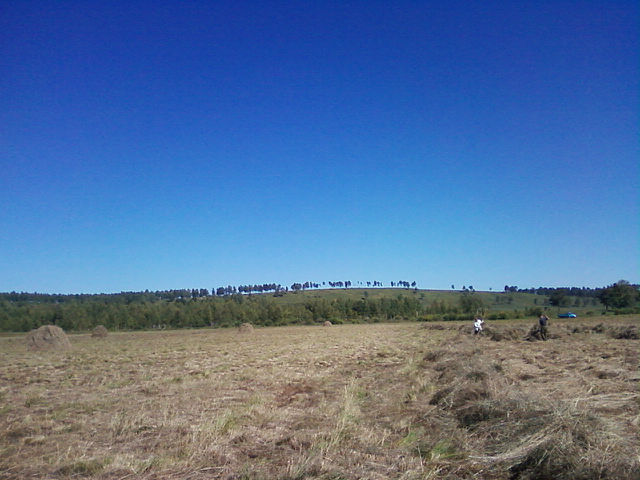 Российская ФедерацияИркутская областьЭхирит-Булагатский районМуниципальное образование «Захальское»ДУМАПРОЕКТ РЕШЕНИЯ30.12.2016 г.  №25                                                                 п. Свердлово«О внесении изменений в Устав МО «Захальское»                В соответствии с Федеральным законом от 06.10.2003г. №131-ФЗ «Об общих принципах организации местного самоуправления в Российской Федерации» Дума МО «Захальское» РЕШИЛА:I. Внести в Устав муниципального образования «Захальское» следующие изменения и дополнения: 1.1    часть 1 статьи 6 изложить в новой редакции:1) составление и рассмотрение проекта бюджета поселения, утверждение и исполнение бюджета поселения, осуществление контроля за его исполнением, составление и утверждение отчета об исполнении бюджета поселения;2) установление, изменение и отмена местных налогов и сборов поселения;3) владение, пользование и распоряжение имуществом, находящимся в муниципальной собственности поселения;4) организация в границах поселения электро-, тепло-, газо- и водоснабжения населения, водоотведения, снабжения населения топливом в пределах полномочий, установленных законодательством Российской Федерации;5) дорожная деятельность в отношении автомобильных дорог местного значения в границах населенных пунктов поселения и обеспечение безопасности дорожного движения на них, включая создание и обеспечение функционирования парковок (парковочных мест), осуществление муниципального контроля за сохранностью автомобильных дорог местного значения в границах населенных пунктов поселения, а также осуществление иных полномочий в области использования автомобильных дорог и осуществления дорожной деятельности в соответствии с законодательствомРоссийской Федерации;6) обеспечение проживающих в поселении и нуждающихся в жилых помещениях малоимущих граждан жилыми помещениями, организация строительства и содержания муниципального жилищного фонда, создание условий для жилищного строительства, осуществление муниципального жилищного контроля, а также иных полномочий органов местного самоуправления в соответствии с жилищным законодательством;7) создание условий для предоставления транспортных услуг населению и организация транспортного обслуживания населения в границах поселения;7.1) участие в профилактике терроризма и экстремизма, а также в минимизации и (или) ликвидации последствий проявлений терроризма и экстремизма в границах поселения;7.2) создание условий для реализации мер, направленных на укрепление межнационального и межконфессионального согласия, сохранение и развитие языков и культуры народов Российской Федерации, проживающих на территории поселения, социальную и культурную адаптацию мигрантов, профилактику межнациональных (межэтнических) конфликтов;8) участие в предупреждении и ликвидации последствий чрезвычайных ситуаций в границах поселения;9) обеспечение первичных мер пожарной безопасности в границах населенных пунктов поселения;10) создание условий для обеспечения жителей поселения услугами связи, общественного питания, торговли и бытового обслуживания;11) организация библиотечного обслуживания населения, комплектование и обеспечение сохранности библиотечных фондов библиотек поселения;12) создание условий для организации досуга и обеспечения жителей поселения услугами организаций культуры;13) сохранение, использование и популяризация объектов культурного наследия (памятников истории и культуры), находящихся в собственности поселения, охрана объектов культурного наследия (памятников истории и культуры) местного (муниципального) значения, расположенных на территории поселения;13.1) создание условий для развития местного традиционного народного художественного творчества, участие в сохранении, возрождении и развитии народных художественных промыслов в поселении;14) обеспечение условий для развития на территории поселения физической культуры, школьного спорта и массового спорта, организация проведения официальных физкультурно-оздоровительных и спортивных мероприятий поселения;15) создание условий для массового отдыха жителей поселения и организация обустройства мест массового отдыха населения, включая обеспечение свободного доступа граждан к водным объектам общего пользования и их береговым полосам;16) формирование архивных фондов поселения;17) участие в организации деятельности по сбору (в том числе раздельному сбору) и транспортированию твердых коммунальных отходов;18) утверждение правил благоустройства территории поселения, устанавливающих в том числе требования по содержанию зданий (включая жилые дома), сооружений и земельных участков, на которых они расположены, к внешнему виду фасадов и ограждений соответствующих зданий и сооружений, перечень работ по благоустройству и периодичность их выполнения; установление порядка участия собственников зданий (помещений в них) и сооружений в благоустройстве прилегающих территорий; организация благоустройства территории поселения (включая освещение улиц, озеленение территории, установку указателей с наименованиями улиц и номерами домов, размещение и содержание малых архитектурных форм);19) утверждение генеральных планов поселения, правил землепользования и застройки, утверждение подготовленной на основе генеральных планов поселения документации по планировке территории, выдача разрешений на строительство (за исключением случаев, предусмотренных Градостроительным кодексом Российской Федерации, иными федеральными законами), разрешений на ввод объектов в эксплуатацию при осуществлении строительства, реконструкции объектов капитального строительства, расположенных на территории поселения, утверждение местных нормативов градостроительного проектирования поселений, резервирование земель и изъятие земельных участков в границах поселения для муниципальных нужд, осуществление муниципального земельного контроля в границах поселения, осуществление в случаях, предусмотренных Градостроительным кодексом Российской Федерации, осмотров зданий, сооружений и выдача рекомендаций об устранении выявленных в ходе таких осмотров нарушений;20) присвоение адресов объектам адресации, изменение, аннулирование адресов, присвоение наименований элементам улично-дорожной сети (за исключением автомобильных дорог федерального значения, автомобильных дорог регионального или межмуниципального значения, местного значения муниципального района), наименований элементам планировочной структуры в границах поселения, изменение, аннулирование таких наименований, размещение информации в государственном адресном реестре;21) организация ритуальных услуг и содержание мест захоронения;22) содействие в развитии сельскохозяйственного производства, создание условий для развития малого и среднего предпринимательства;23) организация и осуществление мероприятий по работе с детьми и молодежью в поселении;24) осуществление в пределах, установленных водным законодательством Российской Федерации, полномочий собственника водных объектов, информирование населения об ограничениях их использования;25) оказание поддержки гражданам и их объединениям, участвующим в охране общественного порядка, создание условий для деятельности народных дружин;26) предоставление помещения для работы на обслуживаемом административном участке поселения сотруднику, замещающему должность участкового уполномоченного полиции;         27) осуществление мер по противодействию коррупции в границах поселения; 28) участие в соответствии с Федеральным законом от 24 июля 2007 года N 221-ФЗ "О государственном кадастре недвижимости" в выполнении комплексных кадастровых работ.1.2. часть 1 статьи 6.1. дополнить пунктом 15 следующего содержания: «осуществление мероприятий в сфере профилактики правонарушений, предусмотренных Федеральным законом «Об основах системы профилактики правонарушений в Российской Федерации»; 1.3  пункт 2 части 3 статьи 26 изложить в следующей редакции: 2) Главе муниципального образования «Захальское», осуществлявшему полномочия на постоянной основе и в этот период достигшему пенсионного возраста или потерявшему трудоспособность, в связи с прекращением его полномочий (в том числе досрочно), выплачивается единовременная выплата в размере месячной оплаты труда, на день прекращения полномочий
Указанная выплата не может быть установлена в случае прекращения полномочий указанного лица по основаниям, предусмотренным абзацем седьмым части 16 статьи 35, пунктами 2.1, 3, 6 - 9 части 6, частью 7.1 Федерального закона «Об общих принципах организации местного самоуправления в Российской Федерации»; 1.4  часть 1 Статьи 27 дополнить пунктом 17) следующего содержания: 17) «несоблюдения ограничений, установленных Федеральным законом от 06.10.2003 №131-ФЗ «Об общих принципах организации местного самоуправления в Российской Федерации»;1.5. ч. 3-17  статьи 28.1 исключить1.6.  В  части 8 статьи 37 слова «Федеральным законом от 7 мая 2013 года № 79-ФЗ «О запрете отдельным категориям лиц открывать и иметь счета (вклады), хранить наличные денежные средства и ценности в иностранных банках, расположенных за пределами территории Российской Федерации, владеть и (или) пользоваться иностранными финансовыми инструментами» исключить; 1.7  в части 5 статьи 59  слова «затрат на их денежное содержание» заменить словами «расходов на оплату их труда»; 1.8 Главу 9 «Ответственность органов местного самоуправления и должностных лиц местного самоуправления1.8.1. дополнить статьей 76.1 следующего содержания: «Статья 76.1 Ответственность Думы Поселения перед государством 1. Ответственность Думы Поселения перед государством наступает в случае, если соответствующим судом установлено, что: 1) Думой Поселения принят нормативный правовой акт, противоречащий Конституции Российской Федерации, федеральным конституционным законам, федеральным законам, конституции (уставу), законам Иркутской области, уставу муниципального образования «Захальское», а Дума Поселения в течение трех месяцев со дня вступления в силу решения суда либо в течение иного предусмотренного решением суда срока не приняла в пределах своих полномочий мер по исполнению решения суда, в том числе не отменила соответствующий нормативный правовой акт. 2) избранная в правомочном составе Дума Поселения в течение трех месяцев подряд не проводила правомочного заседания; 3) вновь избранная в правомочном составе Дума Поселения в течение трех месяцев подряд не проводила правомочного заседания»; 1.8.2 дополнить статьей 76.2 следующего содержания: «Статья 76.2. Ответственность главы муниципального образования «Захальское»перед государством «1. Ответственность Главы муниципального образования перед государством наступает в случае: 1) издания Главой муниципального образования нормативного правового акта, противоречащего Конституции Российской Федерации, федеральным конституционным законам, федеральным законам, законам Иркутской области, У ставу муниципального образования, если такие противоречия установлены соответствующим судом, а Глава муниципального образования в течение двух месяцев со дня вступления в силу решения суда либо в течение иного предусмотренного решением суда срока не принял в пределах своих полномочий мер по исполнению решения суда; 2) совершения Главой муниципального образования действий, в том числе издания им правового акта, не носящего нормативного характера, влекущих нарушение прав и свобод человека и гражданина, угрозу единству и территориальной целостности Российской Федерации, национальной безопасности Российской Федерации и ее обороноспособности, единству правового и экономического пространства Российской Федерации, нецелевое использование межбюджетных трансфертов, имеющих целевое назначение, бюджетных кредитов, нарушение условий предоставления межбюджетных трансфертов, бюджетных кредитов, полученных из других бюджетов бюджетной системы Российской Федерации, если это установлено соответствующим судом, а Глава муниципального образования не принял в пределах своих полномочий мер по исполнению решения суда. 2. Ответственность Главы муниципального образования наступает в порядке и сроки, установленные федеральным законодательством.». II. В порядке, установленном Федеральным законом от 21.07.2005 г. № 97-ФЗ «О государственной регистрации У ставов муниципальных образований», предоставить муниципальный правовой акт о внесении изменении в Устав муниципального образования на государственную регистрацию в Управление Министерства юстиции Российской Федерации по Иркутской области в течение 15 дней. III. Главе муниципального образования опубликовать муниципальный правовой акт муниципального образования после государственной регистрации в течение 7 дней и направить в Управление Министерства юстиции Российской Федерации по Иркутской области сведения об источнике и о дате официального опубликования (обнародования) муниципального правового акта муниципального образования для включения указанных сведений в государственный реестр уставов муниципальных образований Иркутской области в 10дневной срок. IV. Настоящее решение вступает в силу после государственной регистрации и опубликования в газете  «Захальский  вестник». Глава МО «Захальское»                                                       А.Н. Чернигов                                         Российская ФедерацияИркутская областьЭхирит-Булагатский районМуниципальное образование «Захальское»ДУМА РЕШЕНИЕ30.12. 2016 г. №26                                                       п. СвердловоО внесении изменений в  Положение о муниципальных правовых актах МО «Захальское »В соответствии с Федеральным законом от 06.10.2003 № 131-ФЗ «Об общих принципах организации местного самоуправления в Российской Федерации», руководствуясь Уставом МО «Захальское», на основании информации прокуратуры №07-58-16 от 29.11.16 г., Дума МО «Захальское»Р Е Ш И Л А:ч.1 ст. 3 дополнить словами «правовые акты администрации МО «Захальское»ч. 2 ст. 4 изложить в новой редакции  «Нормативные правовые акты принимаются на местном референдуме, Думой МО «Захальское» (далее - Дума), издаются главой МО «Захальское» (далее - Глава ), администрацией МО «Захадьское» (далее администрация)в ч. 4 ст. 4 слова «Положение, Регламент, Правила, Порядок» заменить на слова «решение, постановление, распоряжение».Ч. 2 ст. 5 изложить в новой редакции «Индивидуальные правовые акты принимаются главой МО «Захальское», председателем Думы МО «Захальское», главой администрации МО «Захальское».Ст. 8 изложить в новой редакции:«1. Нормативные правовые акты Думы по вопросам, отнесенным к её компетенции федеральными законами, законами субъекта Российской Федерации, уставом муниципального образования принимаются в форме решений.2. Правовые акты по вопросам организации деятельности Думы, а также по иным вопросам в соответствии с федеральным и областным законодательством, уставом МО «Захальское» принимаются в форме постановлений и распоряжений.ст. 9 Положения изложить в следующей редакции:              «Нормативные правовые акты главы МО «Захальское», главы администрации МО                      «Захальское» издаются в форме постановлений.              Индивидуальные правовые акты издаются в форме постановлений и               распоряжений.»В ч. 1 ст. 13 заменить слово «вид» на выражение «наименование вида»Из ст. 16 исключить слова «и настоящим положением»В ч.1 ст. 2, ч 3 ст. 4,ст.10, ч. 4 ст. 11 в кавычках добавить слово «Захальское» Опубликовать настоящее решение в газете «Захальский вестник» и разместить на официальном сайте  муниципального образования «Захальское» в информационно-телекоммуникационной сети «Интернет».Глава МО «Захальское »                       А.Н. ЧерниговРоссийская Федерация Иркутская областьЭхирит-Булагатский  районМУНИЦИПАЛЬНОЕ ОБРАЗОВАНИЕ  «ЗАХАЛЬСКОЕ»ДУМА  РЕШЕНИЕОт   30.12.2016  г.  №27                                              п. Свердлово«О внесении измененийв решение Думы № 5 от 29.01.2016 г.» В соответствии с главой 31 Налогового кодекса РФ и федеральным законом № 131-Фз от 06.10.2003 года «Об общих принципах организации местного самоуправления в Российской Федерации», руководствуясь Уставом муниципального образования «Захальское», ДумаРЕШИЛА:Внести следующие изменения в решение Думы №5 от 29.01.2016 года:Наименование решения думы «Об утверждении в новой редакции  положения о земельном налоге на территории муниципального образования  «Захальское»,  утвержденное решением Думы №25 от 25.11.2015 г.» заменить на следующее наименование «Об утверждении положения о земельном налоге на территории МО «Захальское»В ч. 1 решения исключить слова: «утверждённое решением Думы №25 от 25.11.2015 г. в новой редакции»Настоящее  решение вступает в законную силу с момента опубликования.Глава МО «Захальское»                                                   А.Н. ЧерниговРоссийская Федерация Иркутская областьЭхирит-Булагатский  районМУНИЦИПАЛЬНОЕ ОБРАЗОВАНИЕ  «ЗАХАЛЬСКОЕ»ДУМА  РЕШЕНИЕОт   30.12.2016  г.  № 28                                            п. Свердлово«О внесении измененийв решение Думы № 4 от 29.01.2016 г.» В соответствии с главой 32 Налогового кодекса РФ и федеральным законом № 131-Фз от 06.10.2003 года «Об общих принципах организации местного самоуправления в Российской Федерации», руководствуясь Уставом муниципального образования «Захальское», ДумаРЕШИЛА:Внести следующие изменения в решение Думы №4 от 29.01.2016 года:Наименование решения думы ««О новой редакции решения Думы №26 от 25.11.2015 г. «О налоге на имущество физических лиц»               заменить на следующее наименование «Об утверждении положения                                  о налоге на имущество физических лиц на территории МО                  «Захальское»ч. 4 решения дополнить словами: «решение Думы №26 от 25.11.2015 г. «О налоге на имущество физических лиц»Настоящее  решение вступает в законную силу с момента опубликования.Глава МО «Захальское»                                                   А.Н. ЧерниговРоссийская ФедерацияИркутская областьЭхирит-Булагатский муниципальный районМуниципальное образование   «Захальское»ДУМАРЕШЕНИЕ   От     30.12.2016 г.  № 29					                        п. СвердловоОб утверждении Положения«О порядке списания муниципального  имущества (основных средств) муниципального образования «Захальское»          В соответствии со  ст. 15 Федерального закона от 6 октября 2003 года N 131-ФЗ "Об общих принципах организации местного самоуправления в Российской Федерации", руководствуясь Уставом муниципального образования «Захальское»,                                                        ДУМА РЕШИЛА:1. Утвердить Положение о порядке списания муниципального имущества (основных средств) муниципального образования «Захальское» согласно приложению.2. Контроль за исполнением настоящего решения возложить на главу администрации муниципального образования «Захальское»  Чернигова А.Н.3. Настоящее решение вступает в силу после его официального опубликования в газете «Захальский Вестник» и подлежит размещению на официальном сайте муниципального образования.Глава МО «Захальское»				  	А.Н.ЧерниговПриложение                                                                                                                                                            к Решению Думымуниципального образования«Захальское»     					                              «30» декабря 2016 года  №   29  Положениео порядке списания муниципального имущества (основных средств)муниципального образования «Захальское»                Настоящее Положение о порядке списания муниципального имущества  муниципального образования «Захальское» (далее – Положение) разработано в соответствии с Гражданским кодексом Российской Федерации;  Федеральными законами от 06.10.2003 № 131-ФЗ «Об общих принципах организации местного самоуправления в Российской Федерации», от 06.12.2011г № 402-ФЗ «О бухгалтерском учете», Приказами Минфина Российской Федерации от 13.10.2003 № 91н «Об утверждении Методических указаний по бухгалтерскому учету основных средств», от 30.03.2001 № 26н «Об утверждении Положения по бухгалтерскому учету «Учет основных средств» ПБУ 6/01», от 29.07.1998 № 34н «Об утверждении Положения по ведению бухгалтерского учета и бухгалтерской отчетности в Российской Федерации», от 01.12.2010 № 157н «Об утверждении Единого плана счетов бухгалтерского учета для органов государственной власти (государственных органов), органов местного самоуправления, органов управления государственными внебюджетными фондами, государственных академий наук, государственных (муниципальных) учреждений и Инструкции по его применению», Уставом муниципального образования «Захальское». 1. Общие положения1.1. Действие настоящего Положения распространяется на объекты муниципального имущества (основные средства), являющиеся муниципальной собственностью муниципального образования «Захальское»:- принятые к бухгалтерскому учету и закрепленные на праве хозяйственного ведения за муниципальными унитарными предприятиями;- принятые к бухгалтерскому учету и закрепленные на праве оперативного управления за муниципальными учреждениями;- принятые к бухгалтерскому учету органами местного самоуправления;- учитываемые в муниципальной собственности муниципального образования «Захальское», в том числе переданные организациям различных форм собственности по договорам аренды, в безвозмездное пользование или иным основаниям.1.2. Списание - заключительная хозяйственная операция при использовании объекта основных средств, включающая в себя следующие мероприятия:- определение технического состояния каждой единицы;- оформление необходимой документации;- получение необходимых согласований и разрешений на списание;- списание с балансового (забалансового) учета в предприятии, учреждении;- демонтаж, разборка;- выбраковка и оприходование возможных материальных ценностей;- утилизация вторичного сырья;- исключение объекта основных средств из реестра муниципальной собственности.1.3. Муниципальное имущество, закрепленное на праве хозяйственного ведения за муниципальными унитарными предприятиями и оперативного управления за муниципальными учреждениями, а также имущество, составляющее муниципальную собственность муниципального образования «Захальское» и находящееся на балансах хозяйствующих субъектов, списывается с их балансов по следующим основаниям:- пришедшее в негодность вследствие морального или физического износа, стихийных бедствий и иной чрезвычайной ситуации;- ликвидация по аварии;- частичная ликвидация при выполнении работ по реконструкции;- нарушение нормальных условий эксплуатации;- хищение или уничтожение имущества;- нецелесообразность его восстановления (ремонта, реконструкции, модернизации), подтвержденная соответствующим заключением или экспертизой.1.4. Объекты муниципального имущества подлежат списанию лишь в тех случаях, когда восстановить их невозможно или экономически нецелесообразно. Начисленный износ в размере 100 процентов стоимости на объекты, которые пригодны для дальнейшей эксплуатации, не может служить основанием для списания их по причине полного износа.1.5. Муниципальное имущество, переданное в хозяйственное ведение, оперативное управление, в аренду (безвозмездное пользование) и др., списывается при обращении в установленном ниже порядке.2. Порядок списания муниципального имущества2.1. Для списания объектов недвижимого имущества руководители предприятий и учреждений направляют в Администрацию следующие документы:- письменное обращение с мотивированной просьбой о списании недвижимого имущества на имя главы администрации, с указанием инвентарного номера, балансовой, остаточной стоимостей, и других характеристик;- копия приказа руководителя организации о создании комиссии по списанию муниципального имущества;- акт о списании недвижимого имущества;- технический паспорт на объект недвижимости (при его наличии);- правоустанавливающий документ на земельный участок (при его наличии);- заключение (отчет) о техническом состоянии объекта недвижимого имущества специализированной организации (независимая экспертиза) о неисправимых дефектах и невозможности дальнейшей эксплуатации имущества.2.2. Для списания автотранспортных средств руководители предприятий и учреждений направляют в Администрацию следующие документы:- письменное обращение с мотивированной просьбой о списании автотранспортных средств на имя главы администрации, с указанием инвентарного номера, балансовой, остаточной стоимостей;- копия приказа руководителя организации о создании комиссии по списанию муниципального имущества;- акт о списании автотранспортного средства;- паспорт транспортного средства (заверенная организацией копия);- заключение (отчет) о техническом состоянии автотранспортного средства специализированной организации (независимая экспертиза) о неисправимых дефектах и невозможности дальнейшей эксплуатации имущества.2.3. Для списания сложной бытовой техники и бытовой радиоэлектронной аппаратуры руководители предприятий и учреждений направляют в Администрацию следующие документы:- письменное обращение с мотивированной просьбой о списании сложной бытовой техники и бытовой радиоэлектронной аппаратуры на имя главы администрации, с указанием инвентарного номера, балансовой, остаточной стоимостей и других характеристик;- копия приказа руководителя организации о создании комиссии по списанию муниципального имущества;- акт о списании сложной бытовой техники и бытовой радиоэлектронной аппаратуры;- заключение о техническом состоянии объекта (дефектный акт) составляется специалистами специализированных организаций, оказывающих услуги по ремонту и обслуживанию соответствующего оборудования. Заключение о техническом состоянии (дефектный акт) должно содержать следующие реквизиты: дату проведения осмотра, подробное описание объекта с указанием его заводского и (или) инвентарного номера, наименование балансодержателя объекта, реквизиты организации, выдавшей техническое заключение (дефектный акт).2.4. Для списания компьютерной техники, оргтехники руководители предприятий и учреждений направляют в Администрацию следующие документы:- письменное обращение с мотивированной просьбой о списании компьютерной техники, оргтехники на имя главы администрации, с указанием инвентарного номера, балансовой, остаточной стоимостей и других характеристик;- копия приказа руководителя организации о создании комиссии по списанию муниципального имущества;- акты о списании компьютерной техники, оргтехники;- заключение о техническом состоянии объекта (дефектный акт) составляется специалистами специализированных организаций, оказывающих услуги по ремонту и обслуживанию соответствующего оборудования. Заключение о техническом состоянии (дефектный акт) должно содержать следующие реквизиты: дату проведения осмотра, подробное описание объекта с указанием его заводского и (или) инвентарного номера, наименование балансодержателя объекта, реквизиты организации, выдавшей техническое заключение (дефектный акт).2.5. Для списания прочих основных средств руководители предприятий и учреждений направляют в Администрацию следующие документы:- сопроводительное письмо, подписанное руководителем предприятия, учреждения;- копия приказа руководителя организации о создании комиссии по списанию муниципального имущества;- акты о списании прочих основных средств.2.6. При списании муниципального имущества признанного непригодным: 2.6.1. Для определения непригодности основных средств, невозможности или нецелесообразности их восстановления (ремонта, реконструкции, модернизации), а также для оформления необходимой документации на списание в муниципальных унитарных предприятиях и учреждениях приказом руководителя создается комиссия, в состав которой входят:- руководитель муниципального предприятия, учреждения;- Специалист- бухгалтер по основным средствам;- лица, материально ответственные за сохранность списываемого имущества;- представитель администрации  МО «Захальское».2.6.2. Для определения непригодности муниципального имущества, учитываемого в муниципальной собственности, к дальнейшему использованию, невозможности или нецелесообразности его восстановления (ремонта, реконструкции, модернизации), а также для оформления необходимой документации на списание администрацией муниципального образования «Захальское» (далее - Администрация) создается комиссия, в состав которой входят:- глава Администрации;- депутат Думы муниципального образования «Захальское»;-  специалист-бухгалтер  администрации;- специалист  администрации.2.6.3. В компетенцию комиссии входит:- осмотр предлагаемого к списанию объекта с использованием необходимой технической документации и данных бухгалтерского учета, установление непригодности объекта к восстановлению и дальнейшему использованию;- установление причин списания объекта (износ, нарушение нормальных условий эксплуатации, аварии, стихийные бедствия и другие);- выявление лиц, по вине которых произошло преждевременное выбытие основных средств из эксплуатации, внесение предложений о привлечении этих лиц к ответственности, установленной действующим законодательством РФ;- определение возможности использования отдельных узлов, деталей, материалов списываемого объекта и их оценка исходя из рыночных цен; - контроль за изъятием из списываемых основных средств годных узлов, деталей, материалов, цветных и драгоценных металлов, определение веса и сдача на соответствующий склад;- проверка акта на списание основных средств:а) для муниципальных унитарных предприятий - по унифицированным формам № ОС-4 «Акт о списании объекта основных средств (кроме автотранспортных средств)» и № ОС-4а «Акт о списании автотранспортных средств», утвержденным Постановлением Госкомстата РФ от 21.01.2003 № 7 «Об утверждении унифицированных форм первичной учетной документации по учету основных средств»;б) для муниципальных учреждений и органов местного самоуправления, а так же имущества, составляющего собственность муниципального образования «Харатское» – по унифицированным формам № ОС-4б «Акт о списании групп объектов основных средств» и № ОС-4а «Акт о списании автотранспортных средств», в соответствии с Постановлением Госкомстата РФ от 21.01.2003 № 7 «Об утверждении унифицированных форм первичной учетной документации по учету основных средств» и Инструкцией по бухгалтерскому учету в бюджетных учреждениях, утвержденной Приказом Минфина РФ от 01.12.2010 № 157н «Об утверждении Единого плана счетов бухгалтерского учета для органов государственной власти (государственных органов), органов местного самоуправления, органов управления государственными внебюджетными фондами, государственных академий наук, государственных (муниципальных) учреждений и Инструкции по его применению».2.6.4. При списании с бухгалтерского учета муниципальных унитарных предприятий и учреждений, органов местного самоуправления, а также при исключении из муниципальной собственности основных средств, выбывших вследствие утраты (аварий, кражи, пожара, стихийного бедствия, действия непреодолимой силы), к акту о списании прилагается акт об утрате (аварии, кражи, пожара, стихийного бедствия, действия непреодолимой силы), материалы внутреннего расследования с указанием мер, принятых в отношении виновных лиц.Руководитель предприятия, учреждения обязан немедленно информировать в письменной форме Администрацию о фактах утраты имущества.2.6.5. В случаях, когда в результате проведенного расследования по определению причин преждевременного выхода из строя имущества установлены виновные лица, руководитель предприятия или учреждения обязан принять меры по привлечению виновных лиц к ответственности, предусмотренной действующим законодательством РФ. Материалы расследования, приказ руководителя о принятых мерах, соответствующий акт в количестве 2 экземпляров представляется в Администрацию.2.6.6. По результатам работы комиссии руководитель предприятия или учреждения направляет в Администрацию письменное обращение о списании муниципального имущества, акты на списание основных средств, заключение о непригодности муниципального имущества к дальнейшему использованию, невозможности или нецелесообразности его восстановления (ремонта, реконструкции, модернизации) и другие необходимые документы (предусмотренные в п. п. 2.1. и 2.2. настоящего Положения).2.6.7. Списание муниципального имущества, а также разборка, демонтаж, ликвидация (снос) без согласия Администрации, которое дается в форме постановления (распоряжения), не допускается.2.7. В случае если представленные предприятием, учреждением документы содержат недостоверную и (или) неполную информацию о предлагаемых к списанию объектах, Администрация вправе отказать в списании до приведения документов в соответствие с требованиями действующего законодательства РФ и настоящего Положения.2.8. Администрация в течение 30 дней с момента представления предприятием, учреждением, органом местного самоуправления всех необходимых документов дает согласие на списание муниципального имущества в форме постановления (распоряжения) Администрации;2.9. Руководитель муниципального унитарного предприятия, учреждения и других форм собственности, органа местного самоуправления после получения постановления (распоряжения) Администрации о списании муниципального имущества обязан:- отразить списание муниципального имущества в бухгалтерском учете;- снять с учета в соответствующих федеральных службах списанные основные средства, подлежащие учету и регистрации;- произвести демонтаж, ликвидацию списанных основных средств.При списании объекта недвижимого имущества предприятие, учреждение производит снос объекта, снятие объекта недвижимого имущества с технического учета, производит работу по исключению объекта недвижимого имущества из Единого государственного реестра прав на недвижимое имущество и сделок с ним.2.10. Ценности, поступившие от выбытия основных средств, а также расходы, связанные с выбытием основных средств, приходуются по соответствующим счетам и отражаются в бухгалтерском учете муниципального унитарного предприятия, учреждения, органа местного самоуправления в соответствии с требованиями, предусмотренными действующим законодательством РФ.Все детали, узлы и агрегаты разобранного и демонтированного имущества, пригодные для ремонта других объектов основных средств, а также материалы, полученные от ликвидации основных средств, приходуются как лом или утиль по цене возможного использования или реализации, а непригодные детали и материалы приходуются как вторичное сырье.Учет, хранение, использование и списание лома и отходов черных, цветных металлов, а также утильсырья осуществляются в порядке, установленном для первичного сырья, материалов готовой продукции.2.11. Руководитель предприятия, учреждения обязан уведомить Администрацию о выполнении постановления (распоряжения) о списании муниципального имущества и представить документы, подтверждающие ликвидацию имущества. При списании объекта недвижимости, руководитель предприятия, учреждения направляет в Администрацию акт о сносе объекта недвижимости, подтвержденный документами органов технической инвентаризации.2.12. Администрация в месячный срок с даты издания нормативного акта о списании объектов муниципального имущества осуществляет постановку в муниципальную собственность высвободившихся в результате списания материалов, а также узлов, агрегатов и прочих деталей, годных для дальнейшего использования (только для имущества, составляющего муниципальную собственность муниципального образования «Захальское»).2.13. Постановление (распоряжение) Администрации является основанием для списания объекта и исключению объекта из реестра муниципальной имущества.3. Заключительные положения3.1. В случаях нарушения настоящего Положения при списании с баланса основных средств, а также при бесхозяйственном отношении к материальным ценностям виновные в этом должностные лица привлекаются к ответственности в порядке, установленном действующим законодательством РФ.ПОЛОЖЕНИЕО ПОРЯДКЕ УПРАВЛЕНИЯ И РАСПОРЯЖЕНИЯ МУНИЦИПАЛЬНЫМ ИМУЩЕСТВОМ В МУНИЦИПАЛЬНОМ ОБРАЗОВАНИИ «ЗАХАЛЬСКОЕ»	Настоящее Положение разработано в соответствии с Гражданским кодексом Российской Федерации, Федеральным законом от 21 декабря 2001 года № 178-ФЗ "О приватизации государственного и муниципального имущества", Федеральным законом от          6 октября 2003 года № 131-ФЗ "Об общих принципах организации местного самоуправления в Российской Федерации",  другими федеральными, областными и муниципальными правовыми актами.	Настоящее Положение определяет порядок реализации  муниципальным образованием «Захальское» (далее – муниципальное образование) правомочий собственника имущества и устанавливает полномочия органов местного самоуправления муниципального образования, юридических и физических лиц по владению, пользованию и распоряжению муниципальным имуществом. 	Особенности порядка управления и распоряжения землей и иными природными ресурсами, объектами жилищного фонда, объектами интеллектуальной собственности, средствами местного бюджета и внебюджетными средствами муниципального  образования определяются  федеральными,  областными законами, Уставом муниципального образования  и актами органов и должностных лиц местного самоуправления.Раздел 1. Общие положенияСтатья 1. Термины, используемые в настоящем Положении	"Муниципальное имущество" - имущество, принадлежащее муниципальному образованию на праве собственности."Управление имуществом" - организованный процесс принятия и исполнения решений в области учета муниципального имущества, контроля и регулирования имущественных отношений, осуществляемых органами местного самоуправления муниципального образования."Распоряжение имуществом" - действия уполномоченных органов местного самоуправления муниципального образования по определению и изменению юридического статуса муниципального имущества, в том числе передача его юридическим и физическим лицам в собственность (или иное вещное право), безвозмездное пользование, доверительное управление, аренду, залог."Казна муниципального образования" - средства местного бюджета, внебюджетные средства, объекты недвижимости и иное имущество муниципального образования, не закрепленное за муниципальными унитарными предприятиями и муниципальными учреждениями.Статья 2. Законодательная основа деятельности по управлению и распоряжению муниципальным имуществом	Управление имуществом муниципального образования осуществляется в соответствии с Конституцией РФ, Гражданским кодексом РФ, федеральными и областными правовыми нормативными актами, Уставом муниципального образования,  муниципальными правовыми актами и настоящим Положением.Статья 3. Финансирование деятельности по управлению и распоряжению муниципальным имуществом.	Финансирование деятельности по управлению и распоряжению муниципальным имуществом осуществляется из средств местного бюджета муниципального образования, за исключением случаев, установленных настоящим Положением или иными нормативно-правовыми актами органов местного самоуправления муниципального образования.Статья 4. Собственность муниципального образования 1. В состав муниципальной собственности входят муниципальные земли и другие природные ресурсы, средства местного бюджета, имущество органов местного самоуправления, муниципальные предприятия, учреждения, муниципальный жилищный фонд, другое движимое и недвижимое имущество, а также имущественные права муниципального образования.2. Учет объектов недвижимости и имущественных комплексов, находящихся в муниципальной собственности, в том числе муниципальных унитарных предприятий и учреждений (реестр), осуществляют уполномоченные должностные лица администрации муниципального образования.3. Основными задачами ведения реестра являются сбор, хранение и актуализация сведений об объектах собственности муниципального образования, предоставление и обработка информации о ней для принятия управленческих решений, а также для контроля и анализа эффективности использования данного имущества в различных отраслях экономики муниципального образования.4. Имущество, находящееся в муниципальной собственности, может передаваться юридическим лицам и (или) физическим лицам в собственность, в аренду, безвозмездное пользование, залог, доверительное управление, передаваться по договорам мены, а также по другим договорам в случаях, предусмотренных действующим законодательством.	Имущество, находящееся в муниципальной собственности, может передаваться муниципальным предприятиям на праве хозяйственного ведения, а муниципальным учреждениям на праве оперативного управления в порядке, предусмотренном действующим законодательством.5. Средства местного бюджета и иное муниципальное имущество, не закрепленное за муниципальными предприятиями и учреждениями на соответствующем праве, составляют муниципальную казну муниципального образования.6. Условия отчуждения, в том числе порядок и условия приватизации объектов муниципальной собственности, определяются в соответствии с действующим законодательством и настоящим Положением.	Доходы от приватизации объектов муниципальной собственности поступают в полном объеме в местный бюджет муниципального образования.Раздел 2. Система и полномочия органов местного самоуправления муниципального образования по управлению и распоряжению муниципальным имуществомСтатья 5. Система органов по управлению и распоряжению муниципальным имуществомСистему органов управления и распоряжения муниципальным имуществом составляют Дума муниципального образования, глава муниципального образования, администрация  муниципального образования.Муниципальные унитарные предприятия и муниципальные   учреждения   осуществляют   функции   по управлению и распоряжению муниципальным имуществом в соответствии со своими уставами в пределах, определяемых законодательством Российской Федерации и настоящим Положением.Представление интересов муниципального образования в органах управления хозяйственных обществ, товариществ и иных юридических лиц, учредителем, участником или членом которых оно выступает, осуществляют доверенные представители муниципального образования, назначаемые главой муниципального образования.	Назначение, отзыв и организацию деятельности доверенных лиц осуществляет глава администрации муниципального образования в соответствии с законодательством Российской Федерации и Уставом муниципального образования.Статья 6. Полномочия Думы муниципального образования по вопросам управления и распоряжения муниципальным имуществом 	Дума муниципального образования: - принимает в соответствии с Уставом муниципального образования решения, устанавливающие порядок управления и распоряжения муниципальным имуществом;   - утверждает перечни объектов федеральной и областной  собственности,  передаваемых в  установленном законодательством РФ порядке в муниципальную собственность; - определяет порядок принятия решений о создании, реорганизации и ликвидации муниципальных предприятий и учреждений, - принимает решение об определении целей, условий и порядка деятельности муниципальных предприятий и учреждений;-  определяет в соответствии с законодательством условия приобретения, создания, преобразования объектов муниципальной собственности; - утверждает перечень объектов муниципальной собственности, приобретение, создание и преобразование которых требуют согласия Думы муниципального образования;- устанавливает порядок определения размера арендной платы, порядок, условия и сроки внесения арендной платы за земли и нежилые помещения, находящиеся в муниципальной собственности;- принимает решение о резервировании и изъятии, в том числе путем выкупа, земельных участков в границах муниципального образования для муниципальных нужд;- определяет условия и порядок приватизации муниципальных предприятий и муниципального имущества;- устанавливает в соответствии с законодательством порядок передачи и продажи муниципального жилья в собственность граждан и организаций, сдачи муниципального жилья в аренду;- объявляет природные и иные объекты местного значения, представляющие собой экологическую, историческую или научную ценность, памятниками природы, истории и культуры, определяет правила их охраны и использования;- рассматривает иные вопросы, отнесенные законодательством к ведению Думы муниципального образования по вопросам управления и распоряжения объектов муниципальной собственности.Статья 7. Полномочия главы муниципального образования по вопросам распоряжения и управления муниципальным имуществом	Глава муниципального образования: - возглавляет разработку и представляет на утверждение Думы муниципального образования  проекты решений по установлению порядка управления и распоряжения муниципальным имуществом; - организует разработку и обеспечивает реализацию местных программ и проектов, направленных на повышение эффективности использования, управления и распоряжения муниципальным имуществом; - принимает решения по созданию, реорганизации, ликвидации муниципальных предприятий и учреждений, в соответствии с решением Думы муниципального образования; - принимает решения об участии муниципального образования в хозяйственных обществах и товариществах, определяет вид имущества, составляющего вклад муниципального образования в хозяйственных обществах и товариществах; - назначает, отзывает и организует деятельность доверенных представителей муниципального образования в органах управления хозяйственных обществ; - принимает решения о передаче предприятий в целом, как имущественных комплексов, в залог, предоставление их в аренду и доверительное управление; - принимает решение о приобретении имущества в муниципальную собственность; - утверждает методики определения размера минимальной арендной платы за пользование объектами движимого и недвижимого муниципального имущества; - определяет условия страхования недвижимого муниципального имущества; - предоставляет льготы  по  пользованию муниципальным имуществом;Статья 8. Специальные полномочия  администрации муниципального образования по управлению муниципальным имуществом	Администрация:  - участвует в разработке проектов нормативных актов муниципального образования о порядке управления и распоряжения муниципальным имуществом; - организует учет муниципального имущества и осуществляет ведение его реестра; - проводит необходимые мероприятия по  инвентаризации и оценке муниципального имущества; - осуществляет контроль за использованием по назначению и сохранностью муниципального имущества; - разрабатывает проекты соответствующих правовых актов муниципального образования, перечни объектов областной и федеральной собственности при передаче их в муниципальную собственность, и обеспечивает проведение процедуры передачи имущества в порядке, устанавливаемом  соответствующими органами  государственной власти и местного самоуправления; - утверждает документы на передачу с баланса на баланс объектов муниципальной собственности; - от имени муниципального образования согласовывает документы по передаче объектов федеральной собственности в собственность муниципального образования в случаях, установленных федеральным законодательством;- осуществляет по решению главы муниципального  образования  реорганизацию  муниципальных унитарных предприятий в форме слияния, присоединения, разделения и выделения;- в установленном порядке обеспечивает защиту интересов муниципального образования в органах управления хозяйственных обществ, часть акций или доли и вклады которых находятся в муниципальной собственности;- выступает от имени муниципального образования арендодателем и залогодателем недвижимого имущества, составляющего казну муниципального образования;- дает в установленном порядке разрешения на передачу в залог имущества, закрепленного за ними на праве хозяйственного ведения; - передает в установленном порядке муниципальное имущество в хозяйственное ведение, оперативное управление и на ином вещном праве (безвозмездное пользование, доверительное управление) юридическим и физическим лицам; - дает в установленном законом порядке разрешения на списание муниципального имущества, продажу активов муниципальных унитарных предприятий и учреждений; - заключает договоры (купли-продажи, мены, дарения, ренты) на приобретение в муниципальную собственность объектов недвижимого имущества; - совместно с соответствующими отраслевыми органами местного самоуправления участвует в разработке проекта местной программы приватизации;- от имени муниципального образования исполняет полномочия собственника муниципального имущества при решении вопросов и реализации процедуры несостоятельности (банкротства) муниципальных унитарных предприятий, а также хозяйственных обществ и товариществ, в капитале которых имеется доля муниципальной собственности;- обеспечивает в пределах своей компетенции защиту имущественных прав муниципального образования при ведении дел в суде, арбитражном суде, третейском суде, исполняя полномочия истца, ответчика либо третьего лица; - от имени  муниципального  образования  владеет принадлежащими муниципальному образованию объектами приватизации до момента их продажи, в том числе осуществляет полномочия муниципального образования как акционера (участника) в хозяйственных обществах; - от имени муниципального образования осуществляет продажу объектов приватизации;- ведет в установленном порядке учет акций (долей в уставном капитале) хозяйственных обществ, принадлежащих муниципальному образованию, а также учет обязательств покупателей, определенных договорами купли-продажи муниципального имущества.Раздел 3. Порядок управления муниципальным имуществом,закреплённым за муниципальными унитарными предприятиями и муниципальными  учреждениямиСтатья 9. Муниципальное унитарное предприятиеМуниципальное унитарное предприятие (далее - предприятие)   создается   на  основании   постановления главы  администрации муниципального образования путем:а) обособления  части имущества, входящего в состав казны муниципального образования, с закреплением его за вновь создаваемым предприятием;б) реорганизации предприятия путем слияния, присоединения, разделения, выделения;в) путем перечисления денежных средств из местного бюджета.Уставы предприятий утверждаются главой администрации муниципального образования. Учредителем предприятия выступает администрация муниципального образования.Уставы предприятий подлежат государственной регистрации в порядке определенном действующим законодательством РФ.Ликвидация предприятий осуществляется ликвидационной комиссией, назначенной постановлением главы администрации муниципального образования, в порядке,   установленном   законодательством   Российской Федерации.Статья 10. Имущество муниципального унитарного предприятия1. Все имущество предприятия находится в муниципальной собственности и принадлежит предприятию на праве хозяйственного ведения.2. Имущество предприятия формируется за счет:а) имущества и денежных средств, в установленном порядке передаваемых муниципальным образованием в уставный фонд предприятия;	б) имущества, приобретенного предприятием по гражданско-правовым сделкам;в) доходов от хозяйственной деятельности предприятия;г) иных поступлений.3. Состав муниципального имущества, передаваемого в уставный фонд предприятия, создаваемого путем, указанным в подпунктах "а, в"  пункта 2 статьи 10 настоящего Положения, определяется соответствующим постановлением главы администрации муниципального образования.	Для предприятий, создаваемых путем, указанным в подпункте "б" пункта 2 статьи 10 настоящего Положения, состав муниципального имущества, передаваемого в уставный фонд предприятия, устанавливается передаточным актом или разделительным балансом, утверждаемыми  главой администрации.4.  Размер уставного фонда предприятия, основанного на праве хозяйственного ведения, не может быть менее суммы,   определенной   законодательством   Российской Федерации для муниципальных унитарных предприятий. 5. Предприятие не вправе продавать принадлежащее ему на праве хозяйственного ведения недвижимое имущество, сдавать его в аренду, отдавать в залог, вносить в качестве вклада в уставной (складочный) капитал хозяйственных обществ и товариществ или иным способом распоряжаться этим имуществом без согласия  администрации муниципального образования .Статья 11. Муниципальное учреждение1. Муниципальное учреждение (далее - учреждение) создается для исполнения функций некоммерческого характера.	Учредителем учреждения выступает администрация муниципального образования.2.Устав учреждения утверждается главой администрации и подлежит государственной регистрации в порядке определенном действующим законодательством РФ.3. Реорганизация учреждения осуществляется по решению главы администрации муниципального образования в порядке, установленном законодательством Российской Федерации, и настоящим Положением.4. Ликвидация учреждения осуществляется в порядке, установленном законодательством Российской Федерации, на основании постановления главы администрации муниципального образования.5. Финансирование содержания и деятельности учреждения осуществляется полностью или частично за счет средств местного бюджета, а также иных источников,   предусмотренных  законодательством  Российской Федерации.6. Учреждениям, за исключением учреждений, выполняющих функции органов местного самоуправления, в соответствии с их уставами может быть предоставлено право осуществлять хозяйственную деятельность, если она служит достижению уставных целей и соответствует им.Статья 12. Имущество муниципального учрежденияВсе имущество учреждения находится в муниципальной собственности и закрепляется за ним на праве оперативного управления.   	Состав имущества создаваемого учреждения определяется постановлением главы администрации муниципального образования о создании учреждения. Данные о балансовой стоимости муниципального имущества, закрепляемого за учреждением, отражаются в договоре о передаче муниципального имущества в оперативное управление и передаточном акте.Имущество учреждения формируется за счет:    а) имущества и финансовых средств местного бюджета, передаваемых   учреждению в установленном порядке;б) имущества, приобретенного учреждением по гражданско-правовым сделкам;в) доходов от разрешенных учреждению видов хозяйственной деятельности;г) иных поступлений.Учреждение не вправе отчуждать или иным способом распоряжаться закрепленным за ним имуществом и имуществом, приобретенным за счет средств, выделенных по смете.Администрация вправе изъять у учреждения излишнее, не используемое либо используемое не по назначению муниципальное имущество, и распорядиться им в установленном настоящим Положением порядке.Статья 13. Приобретение и прекращение права хозяйственного ведения и права оперативного управленияПраво хозяйственного ведения или право оперативного управления муниципальным имуществом, в отношении которого постановлением главы администрации муниципального образования принято решение о закреплении за предприятием или учреждением, возникает у этого предприятия или учреждения с момента передачи имущества, а по объектам недвижимого имущества с момента государственной регистрации этого права. Плоды, продукция и доходы от использования муниципального имущества, находящегося в хозяйственном  ведении  или  оперативного управления,  а также имущество, приобретенное предприятием или учреждением по договорам или иным основаниям, поступают в хозяйственное   ведение   или   оперативное   управление предприятий или учреждений в порядке, установленном, федеральными законами и иными правовыми актами.Право хозяйственного ведения и право оперативного управления имуществом прекращаются по основаниям и в порядке, предусмотренном федеральными законами и иными правовыми актами, а также в случае правомерного изъятия указанного имущества администрацией.Статья 14. Управление муниципальным предприятием (учреждением)1. Управление предприятием и учреждением осуществляют их руководители, назначаемые и освобождаемые от должности главой администрации муниципального образования. Назначение на должность руководителей предприятий (учреждений) возможно также на конкурсной основе.2. Права, обязанности и условия деятельности руководителя, а также взаимная ответственность сторон определяется в трудовом договоре, заключаемом с руководителем. Статья 15. Контроль за деятельностью муниципальных предприятий и учрежденийПредприятия и учреждения:- осуществляют оперативный учет результатов своей деятельности,   ведут  бухгалтерский   и  статистический учет и отчетность в установленном законодательством порядке, сроках и объеме; - представляют  в органы местного самоуправления ежегодные отчеты о своей деятельности по установленной форме; - представляют уполномоченным государственным органам информацию, необходимую для налогообложения и ведения общегосударственной системы сбора и обработки экономической информации; - за искажение представляемых данных несут ответственность,  предусмотренную законодательством Российской Федерации и Иркутской области.Ревизии и проверки деятельности предприятий и учреждений проводятся в установленном порядке на основании решения главы администрации муниципального образования или уполномоченных государственных органов.Балансовые комиссии проводятся в установленном порядке на основании постановления главы администрации муниципального  образования.Раздел 4.  Порядок распоряжения муниципальным имуществомСтатья 16. Порядок отчуждения муниципального имущества	Отчуждение движимого и недвижимого муниципального имущества в собственность юридических и физических лиц осуществляется в соответствии с федеральным законами и законами Иркутской области о приватизации. Статья 17. Аренда  муниципального имущества.1. Арендодателями муниципального имущества:а) находящегося в собственности муниципального образования, выступает в установленном порядке администрация;б) закрепленного  за учреждениями на праве  оперативного  управления, сами учреждения,   по согласованию с  собственником в установленном порядке; в) муниципального имущества, закрепленного за предприятиями на праве хозяйственного ведения, выступают сами предприятия. Сдачу  в   аренду  недвижимого имущества предприятия осуществляют по согласованию с собственником в установленном порядке.2. Минимальный   размер   арендной   платы   по   договорам аренды   муниципального   имущества,   находящегося   в   собственности муниципального   образования,   а   также   закрепленного   на праве  оперативного  управления   за  муниципальными учреждениями устанавливается по соглашению сторон, но не менее  установленной   действующей   на  момент заключения  договора  аренды  методики,  утверждаемой органами местного самоуправления муниципального образования.      	           Статья 18. Безвозмездное пользование муниципальным имуществом1.  Муниципальное имущество передается в безвозмездное пользование юридических и физических лиц, зарегистрированных в качестве индивидуальных предпринимателей (далее - ссудополучатели), в целях поддержки социально-значимых направлений их деятельности. 2.  Ссудодателем   муниципального   имущества   выступает администрация   в   порядке,   установленном   законодательством   для арендодателя муниципального имущества.3.  Муниципальное имущество передается в безвозмездное пользование с условием его целевого использования, на основании решения главы муниципального образования.  Использование муниципального имущества, переданного в безвозмездное пользование ссудополучателем, в иных целях возможно только по разрешению ссудодателя.          Статья 19. Доверительное управление муниципальным имуществом1.  Муниципальное имущество может быть передано в доверительное управление на определенный срок в целях повышения эффективности его использования в интересах муниципального образования.2. В доверительное  управление может передаваться муниципальное имущество,  состоящее в собственности муниципального образования, а также акции хозяйственных обществ, принадлежащие муниципальному образованию.3. Учредителем доверительного управления муниципальным имуществом от имени муниципальных образований выступает администрация.4. Стороной, принимающей муниципальное имущество в доверительное управление, может выступать индивидуальный предприниматель, зарегистрированный  в установленном порядке,   или   коммерческая   организация,   за   исключением муниципальных унитарных предприятий.5.  Условия    передачи    в    доверительное    управление муниципального имущества утверждается главой администрации муниципального образования.            Статья 20. Обеспечение исполнения обязательств муниципального образования, муниципальных предприятий и учреждений путем залога муниципального имущества1. Обеспечение  исполнения обязательств муниципального образования может осуществляться путем залога муниципального имущества, состоящего в казне муниципального образования, за исключением имущества, которое по решению Думы муниципального образования  может находиться исключительно в муниципальной собственности. Залогодателем имущества, состоящего в казне муниципального образования, выступает администрация.2. Обеспечение исполнения обязательств предприятия осуществляется самим предприятием путем залога недвижимого муниципального имущества, закрепленного за ним на праве хозяйственного ведения,  согласно установленного порядка.3. Учреждение не вправе заключать залоговые сделки с муниципальным имуществом, закрепленным за ним на праве оперативного управления.	Условия передачи в залог муниципального имущества, утверждается главой администрации муниципального образования.Статья 21. Заключительные положения.1. Администрация муниципального образования вправе заключать соглашения с администрацией муниципального образования «Эхирит-Булагатский район» , на выполнение части своих полномочий по управлению муниципальным имуществом в порядке определенном действующим законодательством.  2. Иные вопросы по управлению и распоряжению муниципальным имуществом, не урегулированные данным Положением, решаются  в порядке, установленном действующим законодательством  Российской  Федерации.   Российская ФедерацияИркутская  областьЭхирит-Булагатский муниципальный районДУМАРешениеОт «30» декабря  2016  года № 31 «Об утверждении положения о порядке  передачи в аренду, безвозмездное пользование имущества муниципального образования               «Захальское»В целях упорядочения отношений, связанных с передачей имущества  муниципального образования «Захальское», предусматривающей переход прав владения и (или) пользования имущества, в соответствии с Гражданским кодексом Российской Федерации, ст.ст.15,49,50 Федерального закона «Об общих принципах организации местного самоуправления в Российской Федерации», Федеральным законом Российской Федерации № 135-ФЗ от 26.07.2006 г. «О защите конкуренции», руководствуясь ст. 57 Устава муниципального образования «Захальское», ДумаРЕШИЛА:1. Утвердить положение о порядке передачи в аренду и безвозмездное пользование имущества муниципального образования «Захальское» 2. Опубликовать настоящее постановление в газете «Захальский вестник» и на официальном сайте МО «Захальское»3. Контроль за исполнением настоящего решения возложить на главу муниципального образования «Захальское». Глава администрации МО «Захальское»                                                        А.Н.Чернигов Приложение № 1 кК решениюот «30 » декабря   2016г. №31 Положение о порядке передачи в аренду, безвозмездное пользование имущества муниципального  образования «Захальское»1. ОБЩИЕ ПОЛОЖЕНИЯ1.1. Настоящее Положение разработано в соответствии с Гражданским кодексом РФ, Федеральным законом №131-ФЗ от 06.10.2003г. "Об общих принципах организации местного самоуправления в Российской Федерации", Федеральным законом Российской Федерации №135-ФЗ от 26.07.2006г. "О защите конкуренции", Уставом муниципального образования «Захальское» и иными нормативными правовыми актами, регулирующими переход прав владения и (или) пользования в отношении муниципального имущества (далее Положение).1.2. Настоящее Положение определяет порядок представления в аренду, безвозмездное пользование, субаренду и по иным договорам, предусматривающим переход прав владения и (или) пользования движимым и недвижимым имуществом, находящимся в муниципальной собственности муниципального образования «Захальское» (далее – имущество).1.3. Настоящее Положение содержит следующие основные понятия и термины:- недвижимое имущество: земельный участок, жилое или нежилое помещение, иной прочно связанный с землей объект, перемещение которого без несоразмерного ущерба его назначению невозможно, в том числе здание, сооружение или объект незавершенного строительства и иное имущество, отнесенное законом к недвижимому имуществу;- движимое имущество, не относящееся к недвижимому, включая ценные бумаги (в том числе акции, доля (вклад) в уставном (складочном) капитале хозяйственного общества, в том числе межмуниципального, или товарищества) и иное имущество, не отнесенное законом к недвижимому имуществу.1.4. Передача имущества, находящегося в муниципальной собственности муниципального образования «Захальское» в аренду может служить одним из источников формирования доходной части бюджета МО «Захальское» (далее – местный бюджет).1.5. Предоставление имущества в безвозмездное пользование осуществляется в порядке, установленном настоящим Положением, с целью решения важных социальных задач, обеспечения сохранения и/или восстановление объектов (капитальный ремонт и т.п.), и т.д.1.6. Аренда объекта может быть:- краткосрочной – на срок до 1 года;- долгосрочной – на срок свыше 1 года.Условия аренды, связанные с индивидуальными особенностями объекта выносятся в раздел договора аренды "Особые условия" и не должны противоречить настоящему Положению.1.7. Риск случайной гибели имущества возлагается на арендатора (ссудополучателя). 2. СПОСОБЫ ПЕРЕДАЧИ МУНИЦИПАЛЬНОГО ИМУЩЕСТВА В ПОЛЬЗОВАНИЕ2.1. Передача муниципального имущества в аренду, безвозмездное пользование, доверительное управление, передача муниципального имущества на основании иных договоров, предусматривающих переход прав владения и (или) пользования в отношении муниципального имущества, не закрепленного на праве хозяйственного ведения или оперативного управления, осуществляется следующими способами:2.1.1. по результатам торгов (аукционов, конкурсов) на право заключения соответствующего договора;2.1.2. по распоряжению главы администрации МО «Захальское»- в случае признания торгов (конкурса, аукциона) несостоявшимися по причине участия только одного заявителя. В этом случае договор заключается с единственным участником торгов;- в случае оказания муниципальной помощи в порядке и на условиях, предусмотренных Федеральным законом от 26.07.2006 №135-ФЗ "О защите конкуренции";- на основании международных договоров Российской Федерации (в том числе межправительственных соглашений), федеральных законов, устанавливающих иной порядок распоряжения этим имуществом, актов Президента Российской Федерации, решений Правительства Российской Федерации, решений суда, вступивших в законную силу;- на срок не более чем тридцать календарных дней в течение шести последовательных календарных месяцев (предоставление указанных прав на такое имущество одному лицу на совокупный срок более чем тридцать календарных дней в течение шести последовательных календарных месяцев без проведения конкурсов или аукционов запрещается). 3. ЗАКЛЮЧЕНИЕ ДОГОВОРА АРЕНДЫ, БЕЗВОЗМЕЗДНОГО ПОЛЬЗОВАНИЯ3.1. Договоры аренды, безвозмездного пользования и иные договоры по результатам торгов (конкурса, аукциона) заключаются на основании протокола о результатах торгов (конкурса, аукциона).3.2. Заявления юридических и физических лиц с предложением о передаче муниципального имущества направляются в администрацию МО «Захальское» и должны включать следующие сведения:- для юридического лица: полное наименование с указанием организационно-правовой формы, юридический адрес, фактическое местонахождение (для направления корреспонденции); для физического лица: фамилия, имя, отчество, паспортные данные;- виды деятельности юридического лица, индивидуального предпринимателя;- предполагаемое целевое использование муниципального имущества;- срок договора;- иные условия, если таковые предусмотрены законом.Заявления регистрируются администрацией МО «Захальское» в день их подачи с выдачей копии заявителю.3.3. Для оформления договоров к заявлению должен прилагаться следующий пакет документов, подтверждающий сведения о юридическом (физическом) лице:- выписка из Единого государственного реестра юридических лиц, из Единого государственного реестра индивидуальных предпринимателей, полученная не ранее чем за месяц до даты подачи заявления;- копия паспорта, свидетельства о постановке на налоговый учет, если заявление подается физическим лицом;- копии устава (положения), если заявление подается юридическим лицом;- документы, подтверждающие полномочия лица на обращение и подписание необходимых документов, связанных с заключением договора;- копия технического паспорта объекта недвижимости (при необходимости) с отметкой площади, сдаваемой в аренду, заверенная печатью Балансодержателя;3.4. Рассмотрение заявлений и принятие решений по ним производится администрацией Мо «Захальское» в месячный срок со дня поступления заявления.По результатам рассмотрения заявлений администрации «Захальское» принимает одно из следующих решений:- о проведении торгов на право заключения договора;- о подготовке распоряжения главы администрации  при предоставлении имущества в соответствии с пунктом 2.1.2 настоящего положения;- об отказе в заключении договора.Основанием для отказа в заключении договора является:- предоставление пакета документов, не соответствующего требованиям п. 3.3. настоящего Положения;- недостоверность информации в предоставленном пакете документов;- обременение муниципального имущества правами третьих лиц;- наличие просроченной задолженности по платежам в бюджет муниципального образования «Захальское».При отказе в заключении договора администрация муниципального образования  направляет заявителю обоснованный отказ в течении пяти дней со дня принятия решения об отказе. Порядок обжалования определен законом.3.5. Заявитель имеет право отозвать свое заявление в любое время до момента заключения договора.3.6. Арендатор, надлежащим образом исполнявший свои обязанности, по истечении срока договора имеет при прочих равных условиях преимущественное перед другими лицами право на заключение договора аренды на новый срок. Арендатор обязан письменно уведомить арендодателя о желании заключить такой договор не позднее, чем за месяц до окончания срока договора аренды. 4. ДОГОВОР АРЕНДЫ4.1. Договор аренды муниципального имущества определяет существенные условия предоставления в аренду муниципального имущества, основные права и обязанности Арендодателя и Арендатора.4.2. Условия договора аренды устанавливаются в соответствии с действующим законодательством, настоящим Положением.4.3. Договор аренды, кроме обязательных условий, установленных законодательством, должен содержать:4.3.1. обязанность арендатора по выполнению условий целевого использования или иных условий, определенных проведенными торгами на право заключения договора аренды;4.3.2. обязанность согласования арендатора с арендодателем передачи части арендованного имущества в субаренду, а также передачи прав и обязанностей по договору аренды;4.3.3. обязанность арендатора по инженерному обеспечению и эксплуатации объекта аренды в соответствии с требованиями, предъявляемыми к этому объекту эксплуатационными организациями;4.3.4. обязанность арендатора содержать в надлежащем состоянии прилегающую территорию;4.3.6. обязанность арендатора обеспечивать пожарную безопасность;4.3.7. право арендодателя требовать досрочного расторжения договора аренды в случае неисполнения (ненадлежащего исполнения) обязанностей арендатором;4.3.8. об изменении размера арендной платы в случае изменения законодательных и иных нормативных актов с уведомлением арендатора без перезаключения договора или подписания дополнительного соглашения к нему;4.3.9. положения, в соответствии с которыми оплата расходов по государственной регистрации договора аренды, изменений и дополнений к нему, а также подача документов в регистрирующий орган осуществляются арендатором;4.3.10. обязанность арендатора представить арендодателю копию зарегистрированного договора аренды (изменений и дополнений к нему) в течение 60 дней со дня подписания договора (изменений и дополнений к нему).В случае если договор аренды не зарегистрирован в течение 60 дней со дня его подписания, он признается незаключенным, что не лишает арендодателя права взыскания с арендатора суммы неосновательного обогащения в размере арендной платы за все время пользования имуществом;4.3.11. распределение обязанностей по текущему и капитальному ремонту объекта, а также обязанностей по коммунальному и эксплуатационному обслуживанию объекта.4.4. К договору аренды прилагается и является его неотъемлемой частью перечень передаваемого имущества; акт приема-передачи муниципального имущества, в котором указываются сведения о Арендаторе и Арендодателе, характеристика имущества с указанием площади, местонахождения, технического состояния передаваемого объекта; копии технического паспорта (поэтажные планы из технического паспорта объекта), на которых обозначается сдаваемое в аренду недвижимое имущество; копия паспорта транспортного средства – при передаче движимого имущества.4.5. Изменения условий договора аренды допускаются по соглашению сторон, если иное не предусмотрено законом. Изменение размера арендной платы в связи с изменением базовой ставки или коэффициентов к ней осуществляется в порядке, предусмотренном пунктом 5.5 настоящего Положения. 5. АРЕНДНАЯ ПЛАТА5.1. Основой начисления арендной платы за пользование недвижимым имуществом является базовая ставка, определяемая как цена использования 1 кв. м. объекта нежилого фонда в год без учета НДС.Базовая ставка для начисления арендной платы за пользование движимым имуществом определяется как первоначальная балансовая стоимость арендованного имущества с учетом всех переоценок, произведенных в соответствии с законодательством.5.2. Размеры базовой ставки арендной платы за пользование муниципальным имуществом и коэффициентов к ней устанавливаются и изменяются решением Думы муниципального образования «Захальское».5.3. Размер арендной платы определяется на основании Методик расчета годовой арендной платы за пользование объектами муниципальной собственности, приведенных в приложениях №1, 2 к настоящему Положению.5.4. Арендная плата за пользование муниципальным имуществом перечисляется в установленном порядке на единый счёт местного бюджета в размере 100% без налога на добавленную стоимость.Налог на добавленную стоимость исчисляется и оплачивается арендатором самостоятельно в порядке, предусмотренном законодательством Российской Федерации.5.5. Размер арендной платы за пользование муниципальным имуществом может быть изменен в порядке, предусмотренном действующим законодательством Российской Федерации, настоящим Положением и договором аренды не чаще одного раза в год.Изменение размера арендной платы в связи с изменением базовой ставки арендной платы или коэффициентов к ней является обязательным для сторон и осуществляется без перезаключения договора или подписания дополнительного соглашения к нему. В этом случае арендодатель направляет в адрес арендатора письменное уведомление об изменении размера арендной платы в течение одного месяца со дня вступления в силу решения Думы МО «Захальское», изменяющего размер базовой ставки арендной платы или коэффициентов к ней.Изменения размера арендной платы вступают в силу с первого числа месяца, следующего за месяцем, в котором арендатор получил уведомление.5.6. В случае изменения размера арендной платы или реквизитов перечисления арендной платы Арендатор письменно извещается Арендодателем об изменении арендной платы по почтовому адресу, указанному в договоре.5.7. Размер арендной платы в месяц за использование муниципального имущества определяется путем деления размера арендной платы в год за использование имущества на количество месяцев в году.В случае заключения договора аренды после первого дня месяца, а также в случае прекращения договора аренды до последнего дня месяца определение размера арендной платы в месяц за использование имущества осуществляется путем деления размера арендной платы в год за использование имущества на количество дней в году и последующего умножения на количество дней в месяце с момента заключения или до момента прекращения договора аренды.5.8. Внесение арендной платы за использование имущества осуществляется ежемесячно не позднее 5 числа месяца.В случае заключения договора аренды после 5-го числа месяца, первый платеж должен быть перечислен не позднее трех дней с момента заключения договора.В случае если договор аренды прекратит свое действие до 5-го числа месяца, арендная плата за использование имущества в указанном месяце вносится не позднее последнего дня действия договора аренды.5.9. Копии платежных поручений о перечислении арендной платы с отметкой банка о перечислении арендной платы направляются Арендатором заказным письмом с уведомлением о вручении в адрес администрации МО «Захальское»5.10. В случае, когда в аренду сдается нежилое помещение (его часть), расчет арендной платы за пользование недвижимым имуществом производится исходя из фактически занимаемой Арендатором полезной площади помещения на основании поэтажного плана и экспликации технического паспорта.В случае сдачи в аренду отдельно стоящего здания, сооружения расчет арендной платы производится исходя из общей площади объекта (полезная площадь помещений и площадь общего пользования).5.11. Арендная плата не включает в себя плату за пользование земельным участком, эксплуатационные и коммунальные расходы по содержанию арендованного недвижимого имущества, которые определяются отдельными договорами. 6. ПРЕКРАЩЕНИЕ ДОГОВОРА АРЕНДЫ ПО ИНИЦИАТИВЕ СТОРОН ДОГОВОРА6.1. При намерении сторон договора прекратить договор аренды до окончания срока действия, заинтересованная сторона не позднее, чем за месяц до предполагаемой даты расторжения договора обращается письменно к другой стороне с предложением о расторжении договора аренды. При этом сторонами заключается соглашение о расторжении договора аренды.6.2. Договор может быть расторгнут досрочно в случаях:- если Арендатор использует объект не по целевому назначению или его не использует;- если Арендатор без согласия Арендодателя сдает арендованное имущество в субаренду (поднаем), передает свои права и обязанности по договору аренды другому лицу (перенаем), предоставляет арендованное имущество в безвозмездное пользование, а также отдает свои права по договору аренды в залог и вносит их в качестве вклада в уставный капитал хозяйственных товариществ и обществ или паевого взноса в производственный кооператив;- если Арендатор несвоевременно (более двух раз) внес арендные, коммунальные платежи, либо оплату за эксплуатацию и техническое обслуживание, в соответствии с условиями, предусмотренными договором;- если осуществлено переустройство или перепланировка объекта недвижимости без согласия Арендодателя и органов, уполномоченных принимать соответствующие решения;- если Арендатор существенно ухудшил состояние имущества;- если Арендатор не исполняет или не в полной мере исполняет иные условия договора аренды.Доказательствами указанных в настоящем пункте нарушений могут быть акты проверки, составленные представителями Арендодателя с участием Арендатора, или любые другие доказательства, предусмотренные гражданским законодательством Российской Федерации или договором.6.3. При прекращении договора аренды Арендатором и Арендодателем производятся:- сверка платежей на дату прекращения арендных отношений, оформляемая актом;- окончательные расчеты по арендной плате;- передача объекта от Арендатора Арендодателю, оформляемая актом приема - передачи. 7. СПИСАНИЕ ЗАДОЛЖЕННОСТИ ПО АРЕНДНОЙ ПЛАТЕ И ПЕНИ7.1. Задолженность по арендной плате и пени, числящаяся за отдельными арендаторами, взыскание которой оказалось нецелесообразным либо невозможным в силу причин экономического, социального или юридического характера, признается безнадежной и может быть списана администрацией «Захальское» .- в случае ликвидации организации в установленном законодательством Российской Федерации порядке;- в случае возврата службой судебных приставов-исполнителей исполнительных документов с актами о невозможности истребования задолженности по арендной плате в связи с невозможностью установления местонахождения должника или местонахождения имущества должника, либо в связи с отсутствием у должника имущества или доходов, на которые может быть обращено взыскание;- в случае истечения срока исковой давности;- в случае вынесения арбитражным судом определения о завершении конкурсного производства;- в случае смерти или объявления судом умершим физического лица;- в иных случаях, предусмотренных законодательством Российской Федерации.7.2. Списание задолженности осуществляется только при условии принятия всех предусмотренных законодательством мер к взысканию.Списание задолженности оформляется распоряжением Главы Захальского сельского поселения.8. ОТВЕТСТВЕННОСТЬ ЗА НЕНАДЛЕЖАЩЕЕ ИСПОЛНЕНИЕ ОБЯЗАННОСТЕЙ ПО ДОГОВОРУ АРЕНДЫ8.1. Арендодатель вправе проверять Объект и выполнение Арендатором обязательств по договору аренды. Арендатор обязан обеспечивать беспрепятственный доступ представителей Арендодателя для проведения проверок состояния и использования Объекта.8.2. Арендодатель принимает к нарушающему договор Арендатору меры, предусмотренные действующим законодательством и договором аренды. 9. ДОГОВОР БЕЗВОЗМЕЗДНОГО ПОЛЬЗОВАНИЯ ИМУЩЕСТВОМ, ИНЫЕ ДОГОВОРЫ, ПРЕДУСМАТРИВАЮЩИЕ ПЕРЕХОД ПРАВ ВЛАДЕНИЯ И ПОЛЬЗОВАНИЯ ИМУЩЕСТВОМ9.1. В договоре безвозмездного пользования отражаются условия, предусмотренные настоящим Положением для договора аренды (за исключением обязанности по внесению арендной платы, регистрации договора в органах регистрационной службы). В договор могут включаться иные условия, необходимые для целевого и эффективного использования имущества.9.2. Иные договоры, предусматривающие переход прав владения и (или) пользования имуществом оформляются в порядке, предусмотренном законодательством для заключения таких видов договоров, с учетом требований настоящего Положения. 10. УЧЕТ ПЕРЕДАННОГО ИМУЩЕСТВА И КОНТРОЛЬ ЗА ЕГО ИСПОЛЬЗОВАНИЕМ10.1. Администрация МО «Захальское» ведет контроль за использованием и обеспечивает учет муниципального имущества, предоставленного в аренду, безвозмездное пользование в том числе:10.1.1. контролирует порядок использования имущества и соблюдение условий договоров;10.1.2. контролирует порядок содержания имущества;10.1.3. осуществляет иные контрольные функции в соответствии с условиями договора.10.2. Для выполнения контрольных функций администрация МО «Захальское» вправе в любое время и без предварительного уведомления осуществлять проверки использования имущества и требовать от арендатора, ссудополучателя представления необходимой информации и документов.10.3. В случае несоблюдения арендатором условий договора аренды, требований настоящего Положения и законодательства Российской Федерации администрация МО «Захальское» вправе принимать все предусмотренные законодательством Российской Федерации меры воздействия к недобросовестному арендатору, включая обращение в суд.10.4.При передачи в аренду имущества  Администрация МО «Захальское» должно будет вести реестр договоров аренды, реестр договоров безвозмездного пользования и иных договоров в котором отражается:- порядковый номер договора;- наименование и почтовый адрес переданного объекта недвижимости;- площадь объекта недвижимости (или иные характеристики движимого имущества);- индивидуальные признаки Арендатора (наименование, местонахождение, данные о государственной регистрации - для юридического лица, фамилия, имя, отчество, данные о государственной регистрации и адрес места жительства - для физического лица, индивидуального предпринимателя);- срок договора;- данные о государственной регистрации для долгосрочных договоров аренды;- сумма годовой арендной платы;- сведения об имеющейся задолженности;- сведения о наличии договоров субаренды;- иные сведения, необходимые для объективного контроля за соблюдением условий договора и порядка использования муниципального имущества.Реестры договоров аренды и реестр договоров безвозмездного пользования имуществом, а также иных форм договоров предусмотренных действующих законодательством Российской Федерации, предусматривающих переход прав владения и (или) пользования в отношении муниципального имущества ведутся отдельно. Глава администрации                                           А.Н.ЧерниговПриложение №1к Положению о порядкепередачи в аренду, безвозмездное                                                                                                               пользование имущества  МО                                                                                                              «Захальское»Методика расчета арендной платы за пользование нежилыми помещениями (зданиями, сооружениями), находящимися в муниципальной собственности1.1.            Настоящая методика устанавливает порядок определения величины арендной платы за пользование объектами недвижимого имущества.Для определения величины арендной платы в настоящей Методике используется:Сб – базовая величина арендной платы, устанавливаемая решением Думы МО «Захальское».поправочные коэффициенты, участвующие в расчете и влияющие на размер ставки арендной платы.Размер ставки арендной платы за 1 кв.м в год определяется по формуле:Ст = Сб * Кз * Км * КиЗ * Кто * Кд * Кл * Кса руб. в год, где:где:Ст – ставка арендной платы за 1 кв. м в руб. в год;Сб – базовая средняя величина стоимости строительства 1 кв. м. в руб.;Кз – коэффициент расположения объекта аренды в п. Речушка (таблица №1);Км- коэффициент строительного материала объекта аренды (таблица №2);КиЗ – коэффициент физического износа здания (таблица №3);Кд – коэффициент доходности от эксплуатации помещения, зависящий от целевого использования объекта аренды (таблица №4);Кто – коэффициент технического обустройства (таблица №5);Кл – льготный коэффициент, применяемый:- на период срока действия договора аренды муниципального имущества (но не менее 5 лет) включенного в перечни муниципального имущества, предназначенного для передачи в аренду субъектами малого и среднего предпринимательства, - 0,3, в остальных случаях 1,0;- на период временной невозможности использования объекта по техническим причинам, произошедшим не по вине арендатора – 0,5;- на период проведения ремонтных работ в помещениях, требующих капитального ремонта – 0,3 (не более 3–х месяцев);Кса – коэффициент субаренды, коэффициент права сдачи части арендуемых площадей в субаренду (при наличии согласования арендодателем в соответствии с гражданским законодательством):- при сдаче в субаренду до 20% (включительно) арендуемых площадей, но не более 20 кв.м – 1,3;- при сдаче в субаренду от 21 до 40% (включительно) арендуемых площадей, - 1,5;- при сдаче в субаренду более 40% арендуемых площадей – 1,8.При сдаче арендуемого помещения (здания) или его части в субаренду коэффициент права сдачи объекта в субаренду применяется в отношении всей площади арендуемого помещения (здания)1.2.             При почасовом использовании помещения арендная плата рассчитывается пропорционально времени использования помещений при суточном полезном времени использования.1.3.             В случае  если муниципальное имущество используется для осуществления двух и более видов экономической деятельности, при расчете арендной платы применяется коэффициент по основному виду деятельности.1.4.             При наличии в Объекте помещений, не приспособленных для использования по основному виду деятельности, на такие помещения (площадь) применяется коэффициент 0,1.Если арендатор занимается несколькими видами деятельности, то коэффициент доходности рассчитывается как средневзвешенная величина пропорционально площадям, занимаемым под тот или иной вид деятельности на арендуемых площадях;Размер годовой арендной платы за объект нежилого фонда определяется по формуле:Ап = Ст * Sгде:Ап – размер годовой арендной платы в рублях без НДС,Ст – ставка арендной платы за 1 кв. м в рублях в год,S – арендуемая площадь в кв.м.Размер месячной арендной платы за объект нежилого фонда определяется по формуле:Ап мес = Ап/12где:Ап мес – месячная арендная плата, в рублях,Ап – годовая арендная плата без НДС в рублях.Помещения, находящиеся в оперативном управлении муниципальных учреждений здравоохранения, образования и культуры могут быть представлены в  почасовую аренду юридическим и физическим лицам, если помещения в другое время используется балансодержателем. Ап час – размер почасовой арендной платы в руб. без НДСАп – годовая арендная плата без НДС в руб.Кд – количество календарных дней в годуКч – количество рабочих часов в сутки24 – количество часов в сутках1.5 – коэффициент, используемый для при расчете часовой арендной платы. Размер годовой почасовой арендной платы определяется по формуле:Ап час/год = Ап час*КдАп час/год – размер годовой почасовой арендной платы в руб. без НДСАп час – размер почасовой арендной платы в руб. без НДСКд – количество календарных дней в годуРазмер месячной почасовой арендной платы за объект нежилого фонда определяется по формуле:Где:Ап час/мес – размер месячной почасовой арендной платы в руб. без НДС.Ап час/год – размер годовой почасовой арендной платы в руб. без НДС Если арендатор использует помещение пять и более часов в сутки, арендная плата рассчитывается по общей методике расчета арендной платы за пользование объектами нежилого фонда.Таблица №1Значение коэффициента месторасположения объекта аренды   по Эхирит-Булагатскому  району (КЗ) Таблица №2Значения коэффициента строительного материала   объекта аренды (Км)Таблица №3 Значения коэффициента физического износа здания (Киз) Таблица №4Значения коэффициента доходности от использования объекта аренды   Коэффициенты видов деятельности (Кд)Таблица № 5Значение коэффициента технического обустройства                                                                      объекта аренды (Кто)Российская ФедерацияИркутская областьЭхирит-Булагатский районМуниципальное образование   «Захальское»ДУМАРЕШЕНИЕ   От   30.12.2016 г.                                                               №  32 	                        «Об утверждении Порядка предоставленияиных межбюджетных трансфертов из бюджетамуниципального образования «Захальское» в бюджет муниципального образования «Эхирит-Булагатский район»»                                                                                            п. Свердлово	В соответствии со статьями 142 и 142.5 Бюджетного кодекса Российской Федерации, Федеральным законом от 06.10.2003 г. «Об общих принципах организации местного самоуправления в Российской Федерации», руководствуясь Уставом муниципального образования «Захальское»ДУМА РЕШИЛА:1. Утвердить Порядок предоставления иных межбюджетных трансфертов из бюджета муниципального образования «Захальское» бюджету муниципального образования «Эхирит-Булагатский район».2. Контроль за исполнением настоящего решения возложить на финансовый отдел муниципального образования «Захальское».3. Настоящее решение вступает в силу  со дня его официального опубликования.4.  Опубликовать настоящее решение в газете «Захальский вестник» и на официальном сайте МО «Захальское».Глава МО «Захальское»                                                                    А.Н.ЧерниговПриложение к решению ДумыМО «Захальское»от  30.12.2016г. №32Порядокпредоставления иных межбюджетных трансфертов из бюджета муниципального образования «Захальское» в бюджет муниципального образования «Эхирит-Булагатский район»1. Общие положения1.1. Настоящий Порядок определяет основания и условия предоставления иных межбюджетных трансфертов из бюджета муниципального образования «Захальское» бюджету муниципального образования «Эхирит-Булагатский район», а также осуществление контроля над расходованием данных средств.1.2. Иные межбюджетные трансферты предусматриваются в бюджете муниципального образования «Захальское» в целях передачи администрации муниципального образования  «Эхирит-Булагатский район» исполнения  части полномочий по вопросам местного значения.1.3. Понятия и термины, используемые в настоящем Порядке, применяются в значениях, определенных Бюджетным кодексом РФ.2. Порядок и условия предоставления иных межбюджетных трансфертов2.1. Основаниями предоставления иных межбюджетных трансфертов из бюджета муниципального образования «Захальское» бюджету муниципального образования «Эхирит-Булагатский район» являются:    - принятие соответствующего решения Думы муниципального образования «Захальское» о передаче части полномочий;    - заключение соглашения между муниципальным образованием «Захальское» и муниципальным образованием «Эхирит-Булагатский район» о передаче и принятии части полномочий по вопросам местного значения;2.2. Объем средств и целевое назначение иных межбюджетных трансфертов утверждаются решением Думы муниципального образования «Захальское» в бюджете на очередной финансовый год (очередной финансовый год и плановый период), а также посредством внесения изменений в решение о бюджете текущего года.2.3. Иные межбюджетные трансферты предоставляются в пределах бюджетных ассигнований и лимитов бюджетных обязательств, утвержденных сводной бюджетной росписью бюджета поселения на основании соглашения о передачи части полномочий.2.4. Иные межбюджетные трансферты, передаваемые бюджету муниципального образования «Эхирит-Булагатский район». Учитываются в составе доходов данного бюджета согласно бюджетной классификации, направляются и расходуются по целевому назначению.3. Контроль за использованием иных межбюджетных трансфертов3.1. Органы местного самоуправления муниципального образования «Эхирит-Булагатский район» по запросу муниципального образования «Захальское» представляют органу местного самоуправления муниципального образования «Захальское» отчет о расходовании средств иных межбюджетных трансфертовРоссийская ФедерацияИркутская областьЭхирит-Булагатский муниципальный районМуниципальное образование   «Захальское»ДУМАРЕШЕНИЕ30.12.2016 г. №33	                                                                      п. СвердловоО проекте бюджета муниципального образования «Захальское» на 2017 годи на плановый период 2018-2019 г.г.»                                                           1        1.1 Утвердить основные характеристики бюджета муниципального образования «Захальское» на 2017 г. ( далее – местный бюджет):    а) общий объем доходов местного бюджета на 2017 г в сумме 6505.100 тыс. рублей, в том числе межбюджетные безвозмездные поступления из областного и районного бюджета в сумме 3809.900 тыс. рублей;     б) общий объем расходов местного бюджета на 2017 год  в сумме 6606,170 тыс. рублей ;    в) -в связи с увеличением внутреннего финансирования дефицита бюджета  с 3.75 %: что составило 101,070 тыс. рублей утверждённого местного годового объёма доходов бюджета ,без учета утвержденного объёма безвозмездных поступлений.1.2 Утвердить основные характеристики местного бюджета на плановый период 2018 и 2019 годов:   а)    общий объем доходов местного бюджета на 2018 г. в сумме 5156,200 тыс. рублей, в том числе межбюджетные безвозмездные поступления из областного и районного бюджета в сумме  2490,500 тыс. рублей, на 2019 год в сумме 5363,300 тыс. руб., безвозмездные поступления – 2463,000 тыс. руб.;     б) общий объем расходов местного бюджета на 2018 год  в сумме 5256,297 тыс. рублей г., в том числе условно утвержденные расходы в сумме 131,407 тыс. рублей, на 2019 год – 5472,061 тыс. руб., в том числе условно утвержденные расходы – 273,603 тыс. руб.;   в)  размер дефицита местного бюджета на 2018 год в сумме 100,097 тыс. рублей или 3,75 % утвержденного общего годового дохода местного бюджета без учета утвержденного объема безвозмездных поступлений на 2019 год – 108,761 тыс. руб..                                              2    Установить, что доходы местного бюджета, поступающие в 2017-2018 годах, формируются за счет:   2.1 налоговых доходов, в том числе:    а) местных налогов;    б) доходов от уплаты акцизов, подлежащее распределению   между бюджетами субъектов РФ и местными бюджетами с учетом установленных дифференцированных нормативов отчисления в местные бюджеты; 2.2  неналоговых доходов:    а)  доходов, от использования имущества ,находящегося в государственной и муниципальной собственности;     б) прочих доходов от оказания платных услуг, оказываемых муниципальными казенными учреждениями;    в)иных неналоговых доходов;2.3 безвозмездных поступлений.                                            3       Утвердить прогнозируемые доходы местного бюджета на 2017 г. и на плановый период 2018-2019 г.г. по классификации доходов бюджетов Российской Федерации согласно приложению № 1.                                            4     Утвердить перечень главных администраторов доходов местного бюджета и закрепляемых за ними видов доходов местного бюджета согласно приложению № 2 к настоящему решению.	5     Утвердить источники внутреннего финансирования дефицита местного бюджета согласно приложению № 3 к настоящему решению. 	6      Утвердить  расходы в ведомственной классификации получателей средств бюджета муниципального образования «Захальское» согласно приложению № 4 к настоящему решению.	7     Утвердить  перечень главных администраторов источников финансирования дефицита бюджета муниципального образования «Захальское» согласно приложению № 5 к настоящему решению.    	8     Утвердить  программу муниципальных внутренних заимствований  бюджета муниципального образования «Захальское» согласно приложению № 6 к настоящему решению.                                             9    Установить, что в расходной части местного бюджета на 2017 год формируется резервный фонд администрации муниципального образования «Захальское»на 2017 год -  в размере 1,0 тыс. рублей;на 2018 год – в размере 1,0 тыс. рублей;на 2019 год – в размере 1,0 тыс. рублей.	10  1.1  Установить верхний предел муниципального внутреннего долга по состоянию на 1 января 2017 года – 101.070 тыс.рублей, в том числе предельный объем обязательств по муниципальным гарантиям – 0 тыс. рублей;на 1 января 2017 года        -  100.097 тыс. рублей;на 1 января 2018 года        -  108.761 тыс. рублей.   1.2  Утвердить предельный  объем муниципального внутреннего  долга МО «Захальское»           по состоянию на 1 января  2017 года в размере 250 000  рублей, в том числе верхний предел долга по муниципальным гарантиям 0 рублей;           по состоянию на 1 января  2018 года в размере 250 000  рублей, в том числе верхний предел долга по муниципальным гарантиям 0 рублей;         по состоянию на 1 января  2019 года в размере  250 000  рублей, в том числе верхний предел долга по муниципальным гарантиям 0 рублей;	      11     Установить, что расходы на приобретение товаров, производство работ, оказание услуг для муниципальных нужд осуществляется в порядке, установленном Федеральным Законом № 44-ФЗ «О размещении заказов на поставки товаров, выполнение работ, оказание услуг для государственных и муниципальных нужд», иным законодательством. 	12      Финансовый отдел МО «Захальское» в случае изменения в течение года состава и (или) функций главных администраторов доходов бюджета или администраторов источников финансирования дефицита бюджета имеет право вносить соответствующие изменения в состав закрепленных за ними КБК с последующим внесением изменений в Решение о бюджете на текущий год.                                        13    Установить, что при исполнении бюджета на 2017-2019 г.г. год приоритетными направлениями расходов являются:- заработная плата с начислениями на нее;- оплата услуг связи и коммунальных услуг.	14     Утвердить обьем бюджетных ассигнований дорожного фонда  муниципального образования «Захальское»:     на 2017 год в размере   1896.000 рублей;     на 2018 год в размере   1866.500 рублей;     на 2019 год в размере   2101.100 рублей.                                          15    Установить общий оббьем условно-утвержденных расходов на плановый   период :     на 2018 год – 131.407 рублей;     на 2019 год –  273.603 рублей.                                         16	   Настоящее Решение вступает в силу со дня его официального опубликования, но не ранее 1 января 2017 года.Глава МО «Захальское»                                                                    А.Н. Чернигов                                                                       Пояснительная запискак решению Думы муниципального образования  «Захальское» на 2017 год» и плановый период 2018-2019 гг.                   Формирование доходов  бюджета муниципального образования «Захальское»  на 2017 год произведено на основании действующего бюджетного и налогового законодательства, исходя из ожидаемых параметров исполнения бюджета на 2016 год.           Ожидаемое поступление доходной части бюджета на 2017 год составит – 6505.100 тыс. рублей; на 2018 год -6156.200 тыс.рублей;2019 год-  5363.300 тыс.рублей.                 ДОХОДЫ                      Прогноз поступлений сумм налога на доходы физических лиц рассчитан в соответствии с главой 23 Налогового Кодекса РФ исходя из прогнозируемого фонда оплаты труда.           В соответствии со статьей 61.0. Федерального закона №120 ФЗ от 20.08.04 г. «О внесении изменений в бюджетный кодекс РФ в части регулирования межбюджетных отношений» в бюджет планируется зачислять налог на доходы   физических  лиц  в размере  7 % прогнозируемого контингента. Размер налога, удерживаемый по ставке 13% , составит на 2017 год  585.200  тыс. рублей и плановые периоды 2018 г.- 585.200 тыс.руб; 2019 г.-585.200 тыс.рублей.               Земельный налог рассчитан по средней кадастровой стоимости земли и прогнозируемая сумма на 2017 г.составит 130.0 тыс. рублей; 2018 г.- 130,0 тыс. рублей; 2019г.- 130.0 тыс. рублей.                Доходы от использования имущества, находящиеся в государственной и муниципальной собственности  составит  на 2017 г – 49.0 тыс . рублей и прогноз на 2018г.-49.0 тыс . рублей; 2019 г.-49,0 тыс.рублей.           Дотация, ,субвенция    составит : 2017 г.    -    3809.9    тыс. рублей                                                                  2018 г.    -    2490.5  тыс. рублей                                                                  2019 г.    -    2463.0  тыс. рублей                                                                       РАСХОДЫ         Расходы бюджета  предусмотрены в объеме :                                                                   2017 г.   -     6606.170 тыс. рублей.         	2018 г.    -    5256.297 тыс. рублей.	2019 г.   -     5472.061  тыс. рублей.Расходы по разделу  «Общегосударственные вопросы»         Планируемый объем бюджетного финансирования  по разделу «Общегосударственные вопросы» установлен  на 7 месяцев  в сумме:      2017 г.     -   2641.391   тыс. рублей.                                       на 4 месяцев  в сумме       2018 г.     -   2144.107   тыс.рублей                                       на 4 месяцев  в сумме       2019 г.     -    2217.675   тыс.рублейРасходы, связанные с обеспечением деятельности органов исполнительной власти поселения отражены в подразделах 04, 02.                                               Резервный фонд сформирован в объеме :                                                              2017 г.     -   1,0         тыс. рублей.                                                              2018 г.     -   1,0         тыс.рублей                                                              2019 г.     -   1,0         тыс.рублейРасходы по разделу  «Национальная оборона»         Расходы, связанные с осуществлением первичного воинского учета составят:                                                              2017 г.     -   66.3         тыс. рублей.                                                              2018 г.     -   66.3         тыс.рублей                                                              2019 г.     -   66.3         тыс.рублейРасходы по разделу «Культура, кинематографияи средства массовой информации»         В данном разделе учтены  расходы  2017 года на содержание сельских клубов и библиотек муниципального образования в сумме                                        на 7 месяцев  в сумме:  2017 г.     -   1970.179   тыс. рублей.                                       на 4 месяцев  в сумме   2018 г.     -   1047.983   тыс.рублей                                       на 4 месяцев  в сумме   2019 г.     -   1047.983    тыс.рублей                                       Российская ФедерацияИркутская областьЭхирит-Булагатский районМуниципальное образование «Захальское»ДУМАРЕШЕНИЕот 30.12 . 2016 г. №34                                                       п. СвердловоО внесении изменений в  решение Думы№20 от 10.07.2014 г. Об   утверждении  Муниципальной программы «Комплексное  развитие систем коммунальнойинфраструктуры   на     территории муниципальногообразования «Захальское»              В соответствии со статьёй 179.3 Бюджетного кодекса Российской Федерации, Федеральным законом от 30.12.2004 № 210-ФЗ «Об основах регулирования тарифов организаций коммунального комплекса», приказом Министерства регионального развития РФ от 06.05.2011 № 204 «О разработке программ комплексного развития систем коммунальной инфраструктуры муниципальных образований»,  Федеральным законом от 06.10.2003 № 131-ФЗ «Об общих принципах организации местного самоуправления в Российской Федерации, руководствуясь Уставом муниципального образования «Захальское», постановлением Администрации муниципального образования «Захальское» от 16.10.2013 г. № 84 «О порядке разработки муниципальных программ муниципального образования «Захальское», их формирования и реализации», ДумаР Е Ш И Л А:Внести изменения и дополнения в решение Думы МО «Захальское» №20 от 10.07.2014 г. Об   утверждении  Муниципальной программы «Комплексное  развитие систем коммунальной инфраструктуры   на     территории муниципального образования «Захальское» на 2014-2022гг.В наименовании решения, в ч.1 решения, в наименовании и тексте Программы слова «на 2014-2022 гг.» заменить на слова «на 2014-2024 гг.»В статье 2 Программы, в разделе «Сроки и этапы реализации программы» слова «2022 года» заменить на слова «2024 года».Приложение №1 к программе изложить в новой редакции в соответствии с приложением к настоящему решению.Опубликовать настоящее решение в газете «Захальский вестник» и разместить на официальном сайте  муниципального образования «Захальское» в информационно-телекоммуникационной сети «Интернет».Глава МО «Захальское »                                                        А.Н. ЧерниговПРИЛОЖЕНИЕ № 1 К ПРОГРАММЕ. ПЕРЕЧЕНЬ ПРОГРАММНЫХ МЕРОПРИЯТИЙ ПО РАЗВИТИЮ КОММУНАЛЬНОЙ ИНФРАСТРУКТУРЫ,     СБОРА  ТВЕРДЫХ БЫТОВЫХ ОТХОДОВОБЪЯВЛЕНИЕ 24 января 2017 года состоятся публичные слушания по проекту решения Думы МО «Захальское»  «О внесении изменений и дополнений в Устав МО «Захальское»  от 30.12.2016 г. №25 в п. Свердлово  по адресу: ул. Советская, д.19  администрация. Установить срок подачи рекомендаций и предложений граждан по проекту решения Думы  «О внесении изменений и дополнений в Устав МО «Захальское» до 24 января 2017 года по адресу: п. Свердлово ул. Советская, 19  администрация МО «Захальское» Адрес редакции: Иркутская область Эхирит-Булагатский район п. Свердлово ул. Советская д. 19 тел. (факс) 8(39541) 24421Учредитель—Дума МО «Захальское»Главный редактор—Чернигов А.Н.Тираж—50 экз.  Подписано в печать 30.12.2016 г. Цена—бесплатноГазета отпечатана в администрации МО «Захальское»Российская ФедерацияИркутская областьЭхирит-Булагатский районМуниципальное образование   «Захальское»ДУМАРЕШЕНИЕРоссийская ФедерацияИркутская областьЭхирит-Булагатский районМуниципальное образование   «Захальское»ДУМАРЕШЕНИЕРоссийская ФедерацияИркутская областьЭхирит-Булагатский районМуниципальное образование   «Захальское»ДУМАРЕШЕНИЕот   30.12.2016 года №30от   30.12.2016 года №30Об утверждении Положения о порядке управления и распоряжения муниципальным имуществом в  муниципальном образовании «Захальское»          В соответствии со статьей 215 Гражданского кодекса Российской Федерации,   Федеральным законом от 21.12.2001 года № 178-ФЗ "О приватизации государственного и муниципального имущества", Федеральным законом от 06.10.2003 года № 131-ФЗ «Об общих принципах организации местного самоуправления в РФ»,   администрация муниципального образования «Захальское», Дума                                          РЕШИЛА:Утвердить Положение о порядке управления и распоряжения муниципальным имуществом в  муниципальном образовании «Захальское».Опубликовать настоящее постановление в газете «Захальский Вестник» и на официальном сайте муниципального образования «Захальское»Контроль по исполнению настоящего постановления оставляю за собой.          В соответствии со статьей 215 Гражданского кодекса Российской Федерации,   Федеральным законом от 21.12.2001 года № 178-ФЗ "О приватизации государственного и муниципального имущества", Федеральным законом от 06.10.2003 года № 131-ФЗ «Об общих принципах организации местного самоуправления в РФ»,   администрация муниципального образования «Захальское», Дума                                          РЕШИЛА:Утвердить Положение о порядке управления и распоряжения муниципальным имуществом в  муниципальном образовании «Захальское».Опубликовать настоящее постановление в газете «Захальский Вестник» и на официальном сайте муниципального образования «Захальское»Контроль по исполнению настоящего постановления оставляю за собой.          В соответствии со статьей 215 Гражданского кодекса Российской Федерации,   Федеральным законом от 21.12.2001 года № 178-ФЗ "О приватизации государственного и муниципального имущества", Федеральным законом от 06.10.2003 года № 131-ФЗ «Об общих принципах организации местного самоуправления в РФ»,   администрация муниципального образования «Захальское», Дума                                          РЕШИЛА:Утвердить Положение о порядке управления и распоряжения муниципальным имуществом в  муниципальном образовании «Захальское».Опубликовать настоящее постановление в газете «Захальский Вестник» и на официальном сайте муниципального образования «Захальское»Контроль по исполнению настоящего постановления оставляю за собой.Глава МО «Захальское»Глава МО «Захальское»А.Н.Чернигов                  УТВЕРЖДЕНОРешением Думымуниципального образования«Захальское»от      30.12.2016 г. №30 Оценочная зонаМесторасположениеКз24МО «Захальское0,1№ п/пТип материалаКм1.Кирпичное, железобетонное здание, (панельное)1,02.Здание деревянное, из бутового камня, металлические сооружения0,7№ п/пПроцент износа по данным БТИКиз1.При износе здания до 20% включительно1,02.При износе здания от 21% до 30% включительно0,83.При износе здания от 31% до 40% включительно0,74.При износе здания свыше 40%0,6
Целевое использование объектаКдКд1.Учреждения и организации образования, культуры, медицины, спорта для осуществления основной деятельности0,35 0,1{*}Научно - исследовательские организации для осуществления основной деятельности0,10,1{*}Организации, органы исполнительной власти, финансируемые из федерального или из муниципальных бюджетов0,20,12.Общественные организации для размещения организации - за площадь до 30 кв.м
Общественные организации для размещения организации - за площадь свыше 30 кв.м0,05{*}
0,1{*}0,153.Общественное питание (кроме баров, кафе и ресторанов)0,150,14.0,3№ п/пРазмещениеКто1.Подвал чердак0,52.Полуподвал, цокольный этаж, Встроенно-пристроенные помещения цокольного этажа0,73.Встроено-пристроенные помещения первый и цокольный этаж0,84.Прочие с учетом технического благоустройства- помещения, имеющие все виды благоустройства- благоустроенные помещения, не имеющие одного вида благоустройства-полублагоустроенные- неблагоустроенное1,00,90,80,5Приложение № 1                                                                               Приложение № 1                                                                               Приложение № 1                                                                               Приложение № 1                                                                               "О бюджете муниципального образования"О бюджете муниципального образования"О бюджете муниципального образования"О бюджете муниципального образования"О бюджете муниципального образования"О бюджете муниципального образования "Захальское"  на 2017 год и плановый "Захальское"  на 2017 год и плановый "Захальское"  на 2017 год и плановый "Захальское"  на 2017 год и плановый "Захальское"  на 2017 год и плановый "Захальское"  на 2017 год и плановыйпериод 2018 -2019 гг"   период 2018 -2019 гг"   период 2018 -2019 гг"   период 2018 -2019 гг"   период 2018 -2019 гг"   период 2018 -2019 гг"   Прогнозируемые доходы  бюджета  МО "Захальское" на 2017 год и плановый период 2018 -2019 гг.Прогнозируемые доходы  бюджета  МО "Захальское" на 2017 год и плановый период 2018 -2019 гг.Прогнозируемые доходы  бюджета  МО "Захальское" на 2017 год и плановый период 2018 -2019 гг.Прогнозируемые доходы  бюджета  МО "Захальское" на 2017 год и плановый период 2018 -2019 гг.Прогнозируемые доходы  бюджета  МО "Захальское" на 2017 год и плановый период 2018 -2019 гг.Прогнозируемые доходы  бюджета  МО "Захальское" на 2017 год и плановый период 2018 -2019 гг.Прогнозируемые доходы  бюджета  МО "Захальское" на 2017 год и плановый период 2018 -2019 гг.Прогнозируемые доходы  бюджета  МО "Захальское" на 2017 год и плановый период 2018 -2019 гг.рублей                                       Наименование                                        Наименование                                        Наименование 2017год2018 год2019 год2019 год2017год2018 год2019 год2019 год000 1 00 00000 00 0000 000 ДОХОДЫ ДОХОДЫ ДОХОДЫ2695200266570029003002900300182 1 01 00000 00 0000 000Налоги на прибыльНалоги на прибыльНалоги на прибыль585200585200585200585200182 1 01 01000 00 0000 000Налоги на прибыль Налоги на прибыль Налоги на прибыль 182 1 01 02000 01 0000 110Налог на доходы физических лиц  Налог на доходы физических лиц  Налог на доходы физических лиц  585200585200585200585200182 1 01 02010 01 0000 110Налог на доходы физических лиц с доходов,полученных физическими лицами,являющимися налоговыми резидентами Российской Федерации в виде дивидентов от долевого участия в деятельности организацийНалог на доходы физических лиц с доходов,полученных физическими лицами,являющимися налоговыми резидентами Российской Федерации в виде дивидентов от долевого участия в деятельности организацийНалог на доходы физических лиц с доходов,полученных физическими лицами,являющимися налоговыми резидентами Российской Федерации в виде дивидентов от долевого участия в деятельности организаций585200585200585200585200182 1 01 02010 01 1000 110Налог на доходы физических лиц с доходов,полученных физическими лицами,являющимися налоговыми резидентами Российской Федерации в виде дивидентов от долевого участия в деятельности организацийНалог на доходы физических лиц с доходов,полученных физическими лицами,являющимися налоговыми резидентами Российской Федерации в виде дивидентов от долевого участия в деятельности организацийНалог на доходы физических лиц с доходов,полученных физическими лицами,являющимися налоговыми резидентами Российской Федерации в виде дивидентов от долевого участия в деятельности организаций585200585200585200585200182 1 03 00000 00  0000 000Налоги на товары,(работы,услуги),реализуемые на территории Российской ФедерацииНалоги на товары,(работы,услуги),реализуемые на территории Российской ФедерацииНалоги на товары,(работы,услуги),реализуемые на территории Российской Федерации1896000186650021011002101100182 1 03 02000 01 0000 000Акцизы по подакцизным товарам(продукции),производимым на территории Российской ФедерацииАкцизы по подакцизным товарам(продукции),производимым на территории Российской ФедерацииАкцизы по подакцизным товарам(продукции),производимым на территории Российской Федерации1896000186650021011002101100182 1 03 02230 01 0000 110 Доходы от уплаты акцизов на дизельное топливо, подлежащее распределению между бюджетами субъектов Российской Федерации и местными бюджетами с учетом установленных дифференцированных нормативов отчислений в местные бюджетыДоходы от уплаты акцизов на дизельное топливо, подлежащее распределению между бюджетами субъектов Российской Федерации и местными бюджетами с учетом установленных дифференцированных нормативов отчислений в местные бюджетыДоходы от уплаты акцизов на дизельное топливо, подлежащее распределению между бюджетами субъектов Российской Федерации и местными бюджетами с учетом установленных дифференцированных нормативов отчислений в местные бюджеты592800592800682400682400182 1 03 02240 01 0000 110 Доходы от уплаты акцизов на моторные масла для дизельных и (или) карбюраторных(инжекторных)двигателей,подлежащие распределению между бюджетами субъектов Российской Федерации и местными бюджетами с учетом установленных дифференцированных нормативов отчислений в местные бюджетыДоходы от уплаты акцизов на моторные масла для дизельных и (или) карбюраторных(инжекторных)двигателей,подлежащие распределению между бюджетами субъектов Российской Федерации и местными бюджетами с учетом установленных дифференцированных нормативов отчислений в местные бюджетыДоходы от уплаты акцизов на моторные масла для дизельных и (или) карбюраторных(инжекторных)двигателей,подлежащие распределению между бюджетами субъектов Российской Федерации и местными бюджетами с учетом установленных дифференцированных нормативов отчислений в местные бюджеты7755775477547754182 1 03 02250 01 0000 110 Доходы от уплаты акцизов на автомобильный бензин,подлежащие распределению между бюджетами субъектов Российской Федерации и местными бюджетами с учетом установленных дифференцированных нормативов отчислений в местные бюджетыДоходы от уплаты акцизов на автомобильный бензин,подлежащие распределению между бюджетами субъектов Российской Федерации и местными бюджетами с учетом установленных дифференцированных нормативов отчислений в местные бюджетыДоходы от уплаты акцизов на автомобильный бензин,подлежащие распределению между бюджетами субъектов Российской Федерации и местными бюджетами с учетом установленных дифференцированных нормативов отчислений в местные бюджеты1286690125719014021901402190182 1 03 02260 01 0000 110 Доходы от уплаты акцизов на прямогонный бензин,подлежащие распределению между бюджетами субъектов Российской Федерации и местными бюджетами с учетом установленных дифференцированных нормативов отчислений в местные бюджетыДоходы от уплаты акцизов на прямогонный бензин,подлежащие распределению между бюджетами субъектов Российской Федерации и местными бюджетами с учетом установленных дифференцированных нормативов отчислений в местные бюджетыДоходы от уплаты акцизов на прямогонный бензин,подлежащие распределению между бюджетами субъектов Российской Федерации и местными бюджетами с учетом установленных дифференцированных нормативов отчислений в местные бюджеты8755875687568756182 1 05 00000 00 0000 000Налоги на совокупный доходНалоги на совокупный доходНалоги на совокупный доход15000150001500015000182 1 05 03000 01 0000 110Единый сельскохозяйственный налогЕдиный сельскохозяйственный налогЕдиный сельскохозяйственный налог15000150001500015000182 1 06 00000 00 0000 000Налоги на имуществоНалоги на имуществоНалоги на имущество150000150000150000150000182 1 06 01030 10 0000 110Налог на имущество физических лиц, взимаемый по ставкам, применяемым к объектам налогообложения, расположенным в границах поселенийНалог на имущество физических лиц, взимаемый по ставкам, применяемым к объектам налогообложения, расположенным в границах поселенийНалог на имущество физических лиц, взимаемый по ставкам, применяемым к объектам налогообложения, расположенным в границах поселений20000200002000020000182 1 06 06000 00 0000 110Земельный налог Земельный налог Земельный налог 130000130000130000130000182 1 06 06033 10 1000 110Земельный налог с организаций, обладающих земельным участком, расположенным в границах сельских поселений (сумма платежа)Земельный налог с организаций, обладающих земельным участком, расположенным в границах сельских поселений (сумма платежа)Земельный налог с организаций, обладающих земельным участком, расположенным в границах сельских поселений (сумма платежа)10000100001000010000182 1 06 06043 10 0000 110Земельный налог,с физических лиц,обладающих  земельным участком,расположенным в границах сельских поселенийЗемельный налог,с физических лиц,обладающих  земельным участком,расположенным в границах сельских поселенийЗемельный налог,с физических лиц,обладающих  земельным участком,расположенным в границах сельских поселений120000120000120000120000026 1 11 00000 00 0000 000Доходы от использования имущества, находящегося в государственной и муниципальной собственности.Доходы от использования имущества, находящегося в государственной и муниципальной собственности.Доходы от использования имущества, находящегося в государственной и муниципальной собственности.49000490004900049000026 1 11 05013 10 0000 120Доходы, получаемые в виде арендной  платы за земельные участки ,государственная собственность на которые не разграничена  и которые расположены в границах поселений ,а также средства от продажи права на заключение договоров аренды указанных земельных участков.Доходы, получаемые в виде арендной  платы за земельные участки ,государственная собственность на которые не разграничена  и которые расположены в границах поселений ,а также средства от продажи права на заключение договоров аренды указанных земельных участков.Доходы, получаемые в виде арендной  платы за земельные участки ,государственная собственность на которые не разграничена  и которые расположены в границах поселений ,а также средства от продажи права на заключение договоров аренды указанных земельных участков.026 1 11 05025 10 0000 120Доходы, получаемые в виде арендной  платы ,а также ср-ва  от подажи права на заключение договоров аренды за земли ,находящиеся в собственности поселений(за иключений земельных участков муниципальных бюджетных иавтономных учреждений)Доходы, получаемые в виде арендной  платы ,а также ср-ва  от подажи права на заключение договоров аренды за земли ,находящиеся в собственности поселений(за иключений земельных участков муниципальных бюджетных иавтономных учреждений)Доходы, получаемые в виде арендной  платы ,а также ср-ва  от подажи права на заключение договоров аренды за земли ,находящиеся в собственности поселений(за иключений земельных участков муниципальных бюджетных иавтономных учреждений)49000490004900049000ИТОГО  СОБСТВЕННЫХ ДОХОДОВ :ИТОГО  СОБСТВЕННЫХ ДОХОДОВ :ИТОГО  СОБСТВЕННЫХ ДОХОДОВ :2695200266570029003002900300030 2 00 00000 00 0000 000БЕЗВОЗМЕЗДНЫЕ ПОСТУПЛЕНИЯБЕЗВОЗМЕЗДНЫЕ ПОСТУПЛЕНИЯБЕЗВОЗМЕЗДНЫЕ ПОСТУПЛЕНИЯ3809900249050024630002463000030 2 02 00000 00 0000 151Безвозмездные поступления от других бюджетов бюджетной системы Российской ФедерацииБезвозмездные поступления от других бюджетов бюджетной системы Российской ФедерацииБезвозмездные поступления от других бюджетов бюджетной системы Российской Федерации3809900249050024630002463000030 2 02 10000 00 0000 151Дотации бюджетам бюджетной системы Российской ФедерацииДотации бюджетам бюджетной системы Российской ФедерацииДотации бюджетам бюджетной системы Российской Федерации3710600242360023961002396100030 2 02 15001 10 0000 151Дотации бюджетам сельских поселений на выравнивание  бюджетной обеспеченности Дотации бюджетам сельских поселений на выравнивание  бюджетной обеспеченности Дотации бюджетам сельских поселений на выравнивание  бюджетной обеспеченности 3710600242360023961002396100в том числе:Дотации бюджетам поселений на выравнивание  бюджетной обеспеченности из областного бюджета Дотации бюджетам поселений на выравнивание  бюджетной обеспеченности из областного бюджета Дотации бюджетам поселений на выравнивание  бюджетной обеспеченности из областного бюджета 165100859008130081300Дотации бюджетам поселений на выравнивание  бюджетной обеспеченности из районного бюджета Дотации бюджетам поселений на выравнивание  бюджетной обеспеченности из районного бюджета Дотации бюджетам поселений на выравнивание  бюджетной обеспеченности из районного бюджета 3545500233770023148002314800030 2 02 20000 00 0000 151 Субсидии бюджетам субъектов Российской Федерации и муниципальных образований (межбюджетные субсидии)Субсидии бюджетам субъектов Российской Федерации и муниципальных образований (межбюджетные субсидии)Субсидии бюджетам субъектов Российской Федерации и муниципальных образований (межбюджетные субсидии)0030 2 02 30000 00 0000 151Субвенции от других бюджетов бюджетной системы Российской ФедерацииСубвенции от других бюджетов бюджетной системы Российской ФедерацииСубвенции от других бюджетов бюджетной системы Российской Федерации99300669006690066900030 2 02 35118 00 0000 151Субвенции бюджетам на осуществление  первичного воинского учета на территориях, где отсутствуют военные комиссариатыСубвенции бюджетам на осуществление  первичного воинского учета на территориях, где отсутствуют военные комиссариатыСубвенции бюджетам на осуществление  первичного воинского учета на территориях, где отсутствуют военные комиссариаты66300663006630066300030 2 02 35118 10 0000 151Субвенции бюджетам сельских поселений на осуществление  первичного воинского учета на территориях, где отсутствуют военные комиссариатыСубвенции бюджетам сельских поселений на осуществление  первичного воинского учета на территориях, где отсутствуют военные комиссариатыСубвенции бюджетам сельских поселений на осуществление  первичного воинского учета на территориях, где отсутствуют военные комиссариаты66300663006630066300030 2 02 30024 00 0000 151Субвенции местным бюджетам  на выполнение передаваемых полномочий субъектов Российской ФедерацииСубвенции местным бюджетам  на выполнение передаваемых полномочий субъектов Российской ФедерацииСубвенции местным бюджетам  на выполнение передаваемых полномочий субъектов Российской Федерации33000600600600030 2 02 30024 10 0000 151Субвенции  бюджетам сельских поселений  на выполнение передаваемых полномочий субъектов Российской ФедерацииСубвенции  бюджетам сельских поселений  на выполнение передаваемых полномочий субъектов Российской ФедерацииСубвенции  бюджетам сельских поселений  на выполнение передаваемых полномочий субъектов Российской Федерации33000600600600 ВСЕГО  ДОХОДОВ ВСЕГО  ДОХОДОВ ВСЕГО  ДОХОДОВ6505100515620053633005363300Дефицит 3,75 % от собст.Дефицит 3,75 % от собст.Дефицит 3,75 % от собст.1010701000971087611087616606170525629754720615472061               Приложение № 2 к                Приложение № 2 к                Приложение № 2 к                Приложение № 2 к                Приложение № 2 к                Приложение № 2 к                Приложение № 2 к к решению думыО бюджете муниципального образования "Захальское"на 2017 год и плановый период 2018-2019 годов" к решению думыО бюджете муниципального образования "Захальское"на 2017 год и плановый период 2018-2019 годов" к решению думыО бюджете муниципального образования "Захальское"на 2017 год и плановый период 2018-2019 годов" к решению думыО бюджете муниципального образования "Захальское"на 2017 год и плановый период 2018-2019 годов" к решению думыО бюджете муниципального образования "Захальское"на 2017 год и плановый период 2018-2019 годов" к решению думыО бюджете муниципального образования "Захальское"на 2017 год и плановый период 2018-2019 годов" к решению думыО бюджете муниципального образования "Захальское"на 2017 год и плановый период 2018-2019 годов" Главные администраторы доходов муниципального образования "Захальское" на 2015 г.и плановый период 2016-2017 гг.Главные администраторы доходов муниципального образования "Захальское" на 2015 г.и плановый период 2016-2017 гг.Главные администраторы доходов муниципального образования "Захальское" на 2015 г.и плановый период 2016-2017 гг.Главные администраторы доходов муниципального образования "Захальское" на 2015 г.и плановый период 2016-2017 гг.Главные администраторы доходов муниципального образования "Захальское" на 2015 г.и плановый период 2016-2017 гг.Главные администраторы доходов муниципального образования "Захальское" на 2015 г.и плановый период 2016-2017 гг.Главные администраторы доходов муниципального образования "Захальское" на 2015 г.и плановый период 2016-2017 гг.Главные администраторы доходов муниципального образования "Захальское" на 2015 г.и плановый период 2016-2017 гг.Главные администраторы доходов муниципального образования "Захальское" на 2015 г.и плановый период 2016-2017 гг.Главные администраторы доходов муниципального образования "Захальское" на 2015 г.и плановый период 2016-2017 гг.Главные администраторы доходов муниципального образования "Захальское" на 2015 г.и плановый период 2016-2017 гг.Главные администраторы доходов муниципального образования "Захальское" на 2015 г.и плановый период 2016-2017 гг.Главные администраторы доходов муниципального образования "Захальское" на 2015 г.и плановый период 2016-2017 гг.Главные администраторы доходов муниципального образования "Захальское" на 2015 г.и плановый период 2016-2017 гг.Главные администраторы доходов муниципального образования "Захальское" на 2015 г.и плановый период 2016-2017 гг.Главные администраторы доходов муниципального образования "Захальское" на 2015 г.и плановый период 2016-2017 гг.Код администратораКБК доходовКБК доходовКБК доходовКБК доходовКБК доходовНаименование доходаНаименование доходаНаименование доходаНаименование доходаНаименование доходаНаименование доходаНаименование доходаФинансовый отдел администрации муниципального образования  "Захальское"Финансовый отдел администрации муниципального образования  "Захальское"Финансовый отдел администрации муниципального образования  "Захальское"Финансовый отдел администрации муниципального образования  "Захальское"Финансовый отдел администрации муниципального образования  "Захальское"Финансовый отдел администрации муниципального образования  "Захальское"Финансовый отдел администрации муниципального образования  "Захальское"Финансовый отдел администрации муниципального образования  "Захальское"Финансовый отдел администрации муниципального образования  "Захальское"Финансовый отдел администрации муниципального образования  "Захальское"Финансовый отдел администрации муниципального образования  "Захальское"Финансовый отдел администрации муниципального образования  "Захальское"Финансовый отдел администрации муниципального образования  "Захальское""030"030     1 17 01050 10 0000 180     1 17 01050 10 0000 180     1 17 01050 10 0000 180     1 17 01050 10 0000 180Невыясненные поступления ,зачисляемые в бюджеты поселений.Невыясненные поступления ,зачисляемые в бюджеты поселений.Невыясненные поступления ,зачисляемые в бюджеты поселений.Невыясненные поступления ,зачисляемые в бюджеты поселений.Невыясненные поступления ,зачисляемые в бюджеты поселений.Невыясненные поступления ,зачисляемые в бюджеты поселений.Невыясненные поступления ,зачисляемые в бюджеты поселений."030"0302 02 15001 10 0000 1512 02 15001 10 0000 1512 02 15001 10 0000 1512 02 15001 10 0000 151    Дотации бюджетам поселений на выравнивание бюджетной обеспеченности     Дотации бюджетам поселений на выравнивание бюджетной обеспеченности     Дотации бюджетам поселений на выравнивание бюджетной обеспеченности     Дотации бюджетам поселений на выравнивание бюджетной обеспеченности     Дотации бюджетам поселений на выравнивание бюджетной обеспеченности     Дотации бюджетам поселений на выравнивание бюджетной обеспеченности     Дотации бюджетам поселений на выравнивание бюджетной обеспеченности 0300302 02 01003 10 0000 1512 02 01003 10 0000 1512 02 01003 10 0000 1512 02 01003 10 0000 151Дотации бюджетам поселений на поддержку  мер по обеспечению сбалансированности бюджетов Дотации бюджетам поселений на поддержку  мер по обеспечению сбалансированности бюджетов Дотации бюджетам поселений на поддержку  мер по обеспечению сбалансированности бюджетов Дотации бюджетам поселений на поддержку  мер по обеспечению сбалансированности бюджетов Дотации бюджетам поселений на поддержку  мер по обеспечению сбалансированности бюджетов Дотации бюджетам поселений на поддержку  мер по обеспечению сбалансированности бюджетов Дотации бюджетам поселений на поддержку  мер по обеспечению сбалансированности бюджетов 0300302 02 01003 10 0000 1512 02 01003 10 0000 1512 02 01003 10 0000 1512 02 01003 10 0000 151Дотации бюджетам поселений на поддержку  мер по обеспечению сбалансированности бюджетов Дотации бюджетам поселений на поддержку  мер по обеспечению сбалансированности бюджетов Дотации бюджетам поселений на поддержку  мер по обеспечению сбалансированности бюджетов Дотации бюджетам поселений на поддержку  мер по обеспечению сбалансированности бюджетов Дотации бюджетам поселений на поддержку  мер по обеспечению сбалансированности бюджетов Дотации бюджетам поселений на поддержку  мер по обеспечению сбалансированности бюджетов Дотации бюджетам поселений на поддержку  мер по обеспечению сбалансированности бюджетов "030"0302 02 19999 10 0000 1512 02 19999 10 0000 1512 02 19999 10 0000 1512 02 19999 10 0000 151Прочие дотации бюджетам сельских поселенийПрочие дотации бюджетам сельских поселенийПрочие дотации бюджетам сельских поселенийПрочие дотации бюджетам сельских поселенийПрочие дотации бюджетам сельских поселенийПрочие дотации бюджетам сельских поселенийПрочие дотации бюджетам сельских поселений"030"0302 02 35118 10 0000 1512 02 35118 10 0000 1512 02 35118 10 0000 1512 02 35118 10 0000 151Субвенции бюджетам  сельских поселений на осуществление первичного воинского учета  на территориях ,где отсутствуют военные комиссариаты Субвенции бюджетам  сельских поселений на осуществление первичного воинского учета  на территориях ,где отсутствуют военные комиссариаты Субвенции бюджетам  сельских поселений на осуществление первичного воинского учета  на территориях ,где отсутствуют военные комиссариаты Субвенции бюджетам  сельских поселений на осуществление первичного воинского учета  на территориях ,где отсутствуют военные комиссариаты Субвенции бюджетам  сельских поселений на осуществление первичного воинского учета  на территориях ,где отсутствуют военные комиссариаты Субвенции бюджетам  сельских поселений на осуществление первичного воинского учета  на территориях ,где отсутствуют военные комиссариаты Субвенции бюджетам  сельских поселений на осуществление первичного воинского учета  на территориях ,где отсутствуют военные комиссариаты "030"0302 02 30024 10 0000 1512 02 30024 10 0000 1512 02 30024 10 0000 1512 02 30024 10 0000 151Субвенции местным  бюджетам поселений на выполнение передаваемых полномочий субъектов РФСубвенции местным  бюджетам поселений на выполнение передаваемых полномочий субъектов РФСубвенции местным  бюджетам поселений на выполнение передаваемых полномочий субъектов РФСубвенции местным  бюджетам поселений на выполнение передаваемых полномочий субъектов РФСубвенции местным  бюджетам поселений на выполнение передаваемых полномочий субъектов РФСубвенции местным  бюджетам поселений на выполнение передаваемых полномочий субъектов РФСубвенции местным  бюджетам поселений на выполнение передаваемых полномочий субъектов РФ"030"0302 02 49999 10 0000 1512 02 49999 10 0000 1512 02 49999 10 0000 1512 02 49999 10 0000 151Прочие межбюджетные трансферты, передаваемые  бюджетам сельских  поселенийПрочие межбюджетные трансферты, передаваемые  бюджетам сельских  поселенийПрочие межбюджетные трансферты, передаваемые  бюджетам сельских  поселенийПрочие межбюджетные трансферты, передаваемые  бюджетам сельских  поселенийПрочие межбюджетные трансферты, передаваемые  бюджетам сельских  поселенийПрочие межбюджетные трансферты, передаваемые  бюджетам сельских  поселенийПрочие межбюджетные трансферты, передаваемые  бюджетам сельских  поселений"030"0302 02 49999 10 0000 1512 02 49999 10 0000 1512 02 49999 10 0000 1512 02 49999 10 0000 151Прочие межбюджетные трансферты, передаваемые  бюджетам сельских  поселенийПрочие межбюджетные трансферты, передаваемые  бюджетам сельских  поселенийПрочие межбюджетные трансферты, передаваемые  бюджетам сельских  поселенийПрочие межбюджетные трансферты, передаваемые  бюджетам сельских  поселенийПрочие межбюджетные трансферты, передаваемые  бюджетам сельских  поселенийПрочие межбюджетные трансферты, передаваемые  бюджетам сельских  поселенийПрочие межбюджетные трансферты, передаваемые  бюджетам сельских  поселений"030"0302 02 49999 10 0000 1512 02 49999 10 0000 1512 02 49999 10 0000 1512 02 49999 10 0000 151Прочие межбюджетные трансферты, передаваемые  бюджетам сельских  поселенийПрочие межбюджетные трансферты, передаваемые  бюджетам сельских  поселенийПрочие межбюджетные трансферты, передаваемые  бюджетам сельских  поселенийПрочие межбюджетные трансферты, передаваемые  бюджетам сельских  поселенийПрочие межбюджетные трансферты, передаваемые  бюджетам сельских  поселенийПрочие межбюджетные трансферты, передаваемые  бюджетам сельских  поселенийПрочие межбюджетные трансферты, передаваемые  бюджетам сельских  поселений"030"030    2 08 05000 10 0000 180    2 08 05000 10 0000 180    2 08 05000 10 0000 180    2 08 05000 10 0000 180Перечисления из бюджетов поселений(в бюджеты поселений), для осуществления возврата( зачета)излишне уплоченных или излишне взысканных сумм налогв ,сборов и иных платежей,а также сумм процентов за несвоевременное осуществление такого возврата  и процентов начисленных на излишне взысканные суммы.Перечисления из бюджетов поселений(в бюджеты поселений), для осуществления возврата( зачета)излишне уплоченных или излишне взысканных сумм налогв ,сборов и иных платежей,а также сумм процентов за несвоевременное осуществление такого возврата  и процентов начисленных на излишне взысканные суммы.Перечисления из бюджетов поселений(в бюджеты поселений), для осуществления возврата( зачета)излишне уплоченных или излишне взысканных сумм налогв ,сборов и иных платежей,а также сумм процентов за несвоевременное осуществление такого возврата  и процентов начисленных на излишне взысканные суммы.Перечисления из бюджетов поселений(в бюджеты поселений), для осуществления возврата( зачета)излишне уплоченных или излишне взысканных сумм налогв ,сборов и иных платежей,а также сумм процентов за несвоевременное осуществление такого возврата  и процентов начисленных на излишне взысканные суммы.Перечисления из бюджетов поселений(в бюджеты поселений), для осуществления возврата( зачета)излишне уплоченных или излишне взысканных сумм налогв ,сборов и иных платежей,а также сумм процентов за несвоевременное осуществление такого возврата  и процентов начисленных на излишне взысканные суммы.Перечисления из бюджетов поселений(в бюджеты поселений), для осуществления возврата( зачета)излишне уплоченных или излишне взысканных сумм налогв ,сборов и иных платежей,а также сумм процентов за несвоевременное осуществление такого возврата  и процентов начисленных на излишне взысканные суммы.Перечисления из бюджетов поселений(в бюджеты поселений), для осуществления возврата( зачета)излишне уплоченных или излишне взысканных сумм налогв ,сборов и иных платежей,а также сумм процентов за несвоевременное осуществление такого возврата  и процентов начисленных на излишне взысканные суммы."030"030    2 08 05000 10 0000 180    2 08 05000 10 0000 180    2 08 05000 10 0000 180    2 08 05000 10 0000 180Перечисления из бюджетов поселений(в бюджеты поселений), для осуществления возврата( зачета)излишне уплоченных или излишне взысканных сумм налогв ,сборов и иных платежей,а также сумм процентов за несвоевременное осуществление такого возврата  и процентов начисленных на излишне взысканные суммы.Перечисления из бюджетов поселений(в бюджеты поселений), для осуществления возврата( зачета)излишне уплоченных или излишне взысканных сумм налогв ,сборов и иных платежей,а также сумм процентов за несвоевременное осуществление такого возврата  и процентов начисленных на излишне взысканные суммы.Перечисления из бюджетов поселений(в бюджеты поселений), для осуществления возврата( зачета)излишне уплоченных или излишне взысканных сумм налогв ,сборов и иных платежей,а также сумм процентов за несвоевременное осуществление такого возврата  и процентов начисленных на излишне взысканные суммы.Перечисления из бюджетов поселений(в бюджеты поселений), для осуществления возврата( зачета)излишне уплоченных или излишне взысканных сумм налогв ,сборов и иных платежей,а также сумм процентов за несвоевременное осуществление такого возврата  и процентов начисленных на излишне взысканные суммы.Перечисления из бюджетов поселений(в бюджеты поселений), для осуществления возврата( зачета)излишне уплоченных или излишне взысканных сумм налогв ,сборов и иных платежей,а также сумм процентов за несвоевременное осуществление такого возврата  и процентов начисленных на излишне взысканные суммы.Перечисления из бюджетов поселений(в бюджеты поселений), для осуществления возврата( зачета)излишне уплоченных или излишне взысканных сумм налогв ,сборов и иных платежей,а также сумм процентов за несвоевременное осуществление такого возврата  и процентов начисленных на излишне взысканные суммы.Перечисления из бюджетов поселений(в бюджеты поселений), для осуществления возврата( зачета)излишне уплоченных или излишне взысканных сумм налогв ,сборов и иных платежей,а также сумм процентов за несвоевременное осуществление такого возврата  и процентов начисленных на излишне взысканные суммы."030"030    2 08 05000 10 0000 180    2 08 05000 10 0000 180    2 08 05000 10 0000 180    2 08 05000 10 0000 180Перечисления из бюджетов поселений(в бюджеты поселений), для осуществления возврата( зачета)излишне уплоченных или излишне взысканных сумм налогв ,сборов и иных платежей,а также сумм процентов за несвоевременное осуществление такого возврата  и процентов начисленных на излишне взысканные суммы.Перечисления из бюджетов поселений(в бюджеты поселений), для осуществления возврата( зачета)излишне уплоченных или излишне взысканных сумм налогв ,сборов и иных платежей,а также сумм процентов за несвоевременное осуществление такого возврата  и процентов начисленных на излишне взысканные суммы.Перечисления из бюджетов поселений(в бюджеты поселений), для осуществления возврата( зачета)излишне уплоченных или излишне взысканных сумм налогв ,сборов и иных платежей,а также сумм процентов за несвоевременное осуществление такого возврата  и процентов начисленных на излишне взысканные суммы.Перечисления из бюджетов поселений(в бюджеты поселений), для осуществления возврата( зачета)излишне уплоченных или излишне взысканных сумм налогв ,сборов и иных платежей,а также сумм процентов за несвоевременное осуществление такого возврата  и процентов начисленных на излишне взысканные суммы.Перечисления из бюджетов поселений(в бюджеты поселений), для осуществления возврата( зачета)излишне уплоченных или излишне взысканных сумм налогв ,сборов и иных платежей,а также сумм процентов за несвоевременное осуществление такого возврата  и процентов начисленных на излишне взысканные суммы.Перечисления из бюджетов поселений(в бюджеты поселений), для осуществления возврата( зачета)излишне уплоченных или излишне взысканных сумм налогв ,сборов и иных платежей,а также сумм процентов за несвоевременное осуществление такого возврата  и процентов начисленных на излишне взысканные суммы.Перечисления из бюджетов поселений(в бюджеты поселений), для осуществления возврата( зачета)излишне уплоченных или излишне взысканных сумм налогв ,сборов и иных платежей,а также сумм процентов за несвоевременное осуществление такого возврата  и процентов начисленных на излишне взысканные суммы."030"030    2 08 05000 10 0000 180    2 08 05000 10 0000 180    2 08 05000 10 0000 180    2 08 05000 10 0000 180Перечисления из бюджетов поселений(в бюджеты поселений), для осуществления возврата( зачета)излишне уплоченных или излишне взысканных сумм налогв ,сборов и иных платежей,а также сумм процентов за несвоевременное осуществление такого возврата  и процентов начисленных на излишне взысканные суммы.Перечисления из бюджетов поселений(в бюджеты поселений), для осуществления возврата( зачета)излишне уплоченных или излишне взысканных сумм налогв ,сборов и иных платежей,а также сумм процентов за несвоевременное осуществление такого возврата  и процентов начисленных на излишне взысканные суммы.Перечисления из бюджетов поселений(в бюджеты поселений), для осуществления возврата( зачета)излишне уплоченных или излишне взысканных сумм налогв ,сборов и иных платежей,а также сумм процентов за несвоевременное осуществление такого возврата  и процентов начисленных на излишне взысканные суммы.Перечисления из бюджетов поселений(в бюджеты поселений), для осуществления возврата( зачета)излишне уплоченных или излишне взысканных сумм налогв ,сборов и иных платежей,а также сумм процентов за несвоевременное осуществление такого возврата  и процентов начисленных на излишне взысканные суммы.Перечисления из бюджетов поселений(в бюджеты поселений), для осуществления возврата( зачета)излишне уплоченных или излишне взысканных сумм налогв ,сборов и иных платежей,а также сумм процентов за несвоевременное осуществление такого возврата  и процентов начисленных на излишне взысканные суммы.Перечисления из бюджетов поселений(в бюджеты поселений), для осуществления возврата( зачета)излишне уплоченных или излишне взысканных сумм налогв ,сборов и иных платежей,а также сумм процентов за несвоевременное осуществление такого возврата  и процентов начисленных на излишне взысканные суммы.Перечисления из бюджетов поселений(в бюджеты поселений), для осуществления возврата( зачета)излишне уплоченных или излишне взысканных сумм налогв ,сборов и иных платежей,а также сумм процентов за несвоевременное осуществление такого возврата  и процентов начисленных на излишне взысканные суммы."030"030    2 08 05000 10 0000 180    2 08 05000 10 0000 180    2 08 05000 10 0000 180    2 08 05000 10 0000 180Перечисления из бюджетов поселений(в бюджеты поселений), для осуществления возврата( зачета)излишне уплоченных или излишне взысканных сумм налогв ,сборов и иных платежей,а также сумм процентов за несвоевременное осуществление такого возврата  и процентов начисленных на излишне взысканные суммы.Перечисления из бюджетов поселений(в бюджеты поселений), для осуществления возврата( зачета)излишне уплоченных или излишне взысканных сумм налогв ,сборов и иных платежей,а также сумм процентов за несвоевременное осуществление такого возврата  и процентов начисленных на излишне взысканные суммы.Перечисления из бюджетов поселений(в бюджеты поселений), для осуществления возврата( зачета)излишне уплоченных или излишне взысканных сумм налогв ,сборов и иных платежей,а также сумм процентов за несвоевременное осуществление такого возврата  и процентов начисленных на излишне взысканные суммы.Перечисления из бюджетов поселений(в бюджеты поселений), для осуществления возврата( зачета)излишне уплоченных или излишне взысканных сумм налогв ,сборов и иных платежей,а также сумм процентов за несвоевременное осуществление такого возврата  и процентов начисленных на излишне взысканные суммы.Перечисления из бюджетов поселений(в бюджеты поселений), для осуществления возврата( зачета)излишне уплоченных или излишне взысканных сумм налогв ,сборов и иных платежей,а также сумм процентов за несвоевременное осуществление такого возврата  и процентов начисленных на излишне взысканные суммы.Перечисления из бюджетов поселений(в бюджеты поселений), для осуществления возврата( зачета)излишне уплоченных или излишне взысканных сумм налогв ,сборов и иных платежей,а также сумм процентов за несвоевременное осуществление такого возврата  и процентов начисленных на излишне взысканные суммы.Перечисления из бюджетов поселений(в бюджеты поселений), для осуществления возврата( зачета)излишне уплоченных или излишне взысканных сумм налогв ,сборов и иных платежей,а также сумм процентов за несвоевременное осуществление такого возврата  и процентов начисленных на излишне взысканные суммы.Администрация муниципального образования "Захальское"Администрация муниципального образования "Захальское"Администрация муниципального образования "Захальское"Администрация муниципального образования "Захальское"Администрация муниципального образования "Захальское"Администрация муниципального образования "Захальское"Администрация муниципального образования "Захальское"Администрация муниципального образования "Захальское"Администрация муниципального образования "Захальское"Администрация муниципального образования "Захальское"Администрация муниципального образования "Захальское"Администрация муниципального образования "Захальское"Администрация муниципального образования "Захальское"Код администратораКБК доходовКБК доходовКБК доходовКБК доходовКБК доходовНаименование доходаНаименование доходаНаименование доходаНаименование доходаНаименование доходаНаименование доходаНаименование дохода"0261 11 05025 10 0000 1201 11 05025 10 0000 1201 11 05025 10 0000 1201 11 05025 10 0000 1201 11 05025 10 0000 120Доходы, получаемые в виде арендной платы,а также средства от продажи права на заключение договоров аренды за земли, находящиеся в собственности поселений(за исключением земельных участков муниципальных автономных учреждений)Доходы, получаемые в виде арендной платы,а также средства от продажи права на заключение договоров аренды за земли, находящиеся в собственности поселений(за исключением земельных участков муниципальных автономных учреждений)Доходы, получаемые в виде арендной платы,а также средства от продажи права на заключение договоров аренды за земли, находящиеся в собственности поселений(за исключением земельных участков муниципальных автономных учреждений)Доходы, получаемые в виде арендной платы,а также средства от продажи права на заключение договоров аренды за земли, находящиеся в собственности поселений(за исключением земельных участков муниципальных автономных учреждений)Доходы, получаемые в виде арендной платы,а также средства от продажи права на заключение договоров аренды за земли, находящиеся в собственности поселений(за исключением земельных участков муниципальных автономных учреждений)Доходы, получаемые в виде арендной платы,а также средства от продажи права на заключение договоров аренды за земли, находящиеся в собственности поселений(за исключением земельных участков муниципальных автономных учреждений)Доходы, получаемые в виде арендной платы,а также средства от продажи права на заключение договоров аренды за земли, находящиеся в собственности поселений(за исключением земельных участков муниципальных автономных учреждений)"0261 11 05025 10 0000 1201 11 05025 10 0000 1201 11 05025 10 0000 1201 11 05025 10 0000 1201 11 05025 10 0000 120Доходы, получаемые в виде арендной платы,а также средства от продажи права на заключение договоров аренды за земли, находящиеся в собственности поселений(за исключением земельных участков муниципальных автономных учреждений)Доходы, получаемые в виде арендной платы,а также средства от продажи права на заключение договоров аренды за земли, находящиеся в собственности поселений(за исключением земельных участков муниципальных автономных учреждений)Доходы, получаемые в виде арендной платы,а также средства от продажи права на заключение договоров аренды за земли, находящиеся в собственности поселений(за исключением земельных участков муниципальных автономных учреждений)Доходы, получаемые в виде арендной платы,а также средства от продажи права на заключение договоров аренды за земли, находящиеся в собственности поселений(за исключением земельных участков муниципальных автономных учреждений)Доходы, получаемые в виде арендной платы,а также средства от продажи права на заключение договоров аренды за земли, находящиеся в собственности поселений(за исключением земельных участков муниципальных автономных учреждений)Доходы, получаемые в виде арендной платы,а также средства от продажи права на заключение договоров аренды за земли, находящиеся в собственности поселений(за исключением земельных участков муниципальных автономных учреждений)Доходы, получаемые в виде арендной платы,а также средства от продажи права на заключение договоров аренды за земли, находящиеся в собственности поселений(за исключением земельных участков муниципальных автономных учреждений)"0261 11 05013 10 0000 1201 11 05013 10 0000 1201 11 05013 10 0000 1201 11 05013 10 0000 1201 11 05013 10 0000 120Доходы, от сдачи в арендной платыза земельные участки,гос.собственность на которые не разграничена  и которые расположены в границах поселений , а также средства от продажи права  на заключение договоров аренды указанных земельных участковДоходы, от сдачи в арендной платыза земельные участки,гос.собственность на которые не разграничена  и которые расположены в границах поселений , а также средства от продажи права  на заключение договоров аренды указанных земельных участковДоходы, от сдачи в арендной платыза земельные участки,гос.собственность на которые не разграничена  и которые расположены в границах поселений , а также средства от продажи права  на заключение договоров аренды указанных земельных участковДоходы, от сдачи в арендной платыза земельные участки,гос.собственность на которые не разграничена  и которые расположены в границах поселений , а также средства от продажи права  на заключение договоров аренды указанных земельных участковДоходы, от сдачи в арендной платыза земельные участки,гос.собственность на которые не разграничена  и которые расположены в границах поселений , а также средства от продажи права  на заключение договоров аренды указанных земельных участковДоходы, от сдачи в арендной платыза земельные участки,гос.собственность на которые не разграничена  и которые расположены в границах поселений , а также средства от продажи права  на заключение договоров аренды указанных земельных участковДоходы, от сдачи в арендной платыза земельные участки,гос.собственность на которые не разграничена  и которые расположены в границах поселений , а также средства от продажи права  на заключение договоров аренды указанных земельных участков"0261 17 01050 10 0000 1801 17 01050 10 0000 1801 17 01050 10 0000 1801 17 01050 10 0000 1801 17 01050 10 0000 180Невыясненные поступления ,зачисляемые в бюджеты поселений.Невыясненные поступления ,зачисляемые в бюджеты поселений.Невыясненные поступления ,зачисляемые в бюджеты поселений.Невыясненные поступления ,зачисляемые в бюджеты поселений.Невыясненные поступления ,зачисляемые в бюджеты поселений.Невыясненные поступления ,зачисляемые в бюджеты поселений.Невыясненные поступления ,зачисляемые в бюджеты поселений."0261 17 05050 10 0000 1801 17 05050 10 0000 1801 17 05050 10 0000 1801 17 05050 10 0000 1801 17 05050 10 0000 180Прочие неналоговые доходы бюджетов поселенийПрочие неналоговые доходы бюджетов поселенийПрочие неналоговые доходы бюджетов поселенийПрочие неналоговые доходы бюджетов поселенийПрочие неналоговые доходы бюджетов поселенийПрочие неналоговые доходы бюджетов поселенийПрочие неналоговые доходы бюджетов поселений"0261 17 05050 10 0000 1801 17 05050 10 0000 1801 17 05050 10 0000 1801 17 05050 10 0000 1801 17 05050 10 0000 180Прочие неналоговые доходы бюджетов поселенийПрочие неналоговые доходы бюджетов поселенийПрочие неналоговые доходы бюджетов поселенийПрочие неналоговые доходы бюджетов поселенийПрочие неналоговые доходы бюджетов поселенийПрочие неналоговые доходы бюджетов поселенийПрочие неналоговые доходы бюджетов поселенийПриложение №3 к решению думыПриложение №3 к решению думыПриложение №3 к решению думыПриложение №3 к решению думыПриложение №3 к решению думы"О бюджете муниципального образования "Захальское"на 2017 год и плановый период 2018-2019 гг""О бюджете муниципального образования "Захальское"на 2017 год и плановый период 2018-2019 гг""О бюджете муниципального образования "Захальское"на 2017 год и плановый период 2018-2019 гг""О бюджете муниципального образования "Захальское"на 2017 год и плановый период 2018-2019 гг""О бюджете муниципального образования "Захальское"на 2017 год и плановый период 2018-2019 гг""О бюджете муниципального образования "Захальское"на 2017 год и плановый период 2018-2019 гг"                                                 Источники  финансирования                                                 Источники  финансирования                                                 Источники  финансирования                                                 Источники  финансирования                                                 Источники  финансирования                                                 Источники  финансирования                                                 Источники  финансирования   дефицита  бюджета муниципального образования "Захальское"  на 2017 год и плановый период на 2018-2019 гг.   дефицита  бюджета муниципального образования "Захальское"  на 2017 год и плановый период на 2018-2019 гг.   дефицита  бюджета муниципального образования "Захальское"  на 2017 год и плановый период на 2018-2019 гг.   дефицита  бюджета муниципального образования "Захальское"  на 2017 год и плановый период на 2018-2019 гг.   дефицита  бюджета муниципального образования "Захальское"  на 2017 год и плановый период на 2018-2019 гг.   дефицита  бюджета муниципального образования "Захальское"  на 2017 год и плановый период на 2018-2019 гг.   дефицита  бюджета муниципального образования "Захальское"  на 2017 год и плановый период на 2018-2019 гг.   дефицита  бюджета муниципального образования "Захальское"  на 2017 год и плановый период на 2018-2019 гг.   дефицита  бюджета муниципального образования "Захальское"  на 2017 год и плановый период на 2018-2019 гг.   дефицита  бюджета муниципального образования "Захальское"  на 2017 год и плановый период на 2018-2019 гг.   дефицита  бюджета муниципального образования "Захальское"  на 2017 год и плановый период на 2018-2019 гг.2017 г2017 г2017 г2018 г2019 г2019 гНаименованиеНаименованиеНаименованиеНаименованиекодкодкодсуммасуммасуммасуммасуммасуммаВсего источников финансирования дефицита бюджетаВсего источников финансирования дефицита бюджетаВсего источников финансирования дефицита бюджетаВсего источников финансирования дефицита бюджетаООО 10 00 00 00 00 0000 000ООО 10 00 00 00 00 0000 000ООО 10 00 00 00 00 0000 000101070101070101070100097108761108761Изменение остатков средств на счетах по учету  средств бюджетовИзменение остатков средств на счетах по учету  средств бюджетовИзменение остатков средств на счетах по учету  средств бюджетовИзменение остатков средств на счетах по учету  средств бюджетовООО О1 05 00 00 00 0000 000ООО О1 05 00 00 00 0000 000ООО О1 05 00 00 00 0000 000101070101070101070100097108761108761Увеличение остатков средств бюджетаУвеличение остатков средств бюджетаУвеличение остатков средств бюджетаУвеличение остатков средств бюджетаООО О1 05 00 00 00 0000 500ООО О1 05 00 00 00 0000 500ООО О1 05 00 00 00 0000 500-6390100-6390100-6390100-5156200-6363300-6363300Уменьшение остатков   средств бюджетаУменьшение остатков   средств бюджетаУменьшение остатков   средств бюджетаУменьшение остатков   средств бюджетаООО О1 05 00 00 00 0000 600ООО О1 05 00 00 00 0000 600ООО О1 05 00 00 00 0000 600649117064911706491170525629754720615472061Увеличение прочих остатков денежных  средств бюджетов Увеличение прочих остатков денежных  средств бюджетов Увеличение прочих остатков денежных  средств бюджетов Увеличение прочих остатков денежных  средств бюджетов ООО О1 05 02 00 00 0000 510ООО О1 05 02 00 00 0000 510ООО О1 05 02 00 00 0000 510-6390100-6390100-6390100-5156200-6363300-6363300Увеличение прочих остатков денежных  средств бюджетов субьектов Российской  ФедерацииУвеличение прочих остатков денежных  средств бюджетов субьектов Российской  ФедерацииУвеличение прочих остатков денежных  средств бюджетов субьектов Российской  ФедерацииУвеличение прочих остатков денежных  средств бюджетов субьектов Российской  ФедерацииООО О1 05 02 01 00 0000 510ООО О1 05 02 01 00 0000 510ООО О1 05 02 01 00 0000 510-6390100-6390100-6390100-5156200-6363300-6363300Уменьшение прочих остатков   средств бюджетов Уменьшение прочих остатков   средств бюджетов Уменьшение прочих остатков   средств бюджетов Уменьшение прочих остатков   средств бюджетов ООО О1 05 02 01 00 0000 600ООО О1 05 02 01 00 0000 600ООО О1 05 02 01 00 0000 600649117064911706491170525629754720615472061Уменьшение прочих  остатков денежных   средств бюджетов Уменьшение прочих  остатков денежных   средств бюджетов Уменьшение прочих  остатков денежных   средств бюджетов Уменьшение прочих  остатков денежных   средств бюджетов ООО О1 05 02 00 00 0000 610ООО О1 05 02 00 00 0000 610ООО О1 05 02 00 00 0000 610649117064911706491170525629754720615472061Уменьшение прочих  остатков денежных   средств бюджетов поселений Уменьшение прочих  остатков денежных   средств бюджетов поселений Уменьшение прочих  остатков денежных   средств бюджетов поселений Уменьшение прочих  остатков денежных   средств бюджетов поселений ООО О1 05 02 01 00 0000 610ООО О1 05 02 01 00 0000 610ООО О1 05 02 01 00 0000 610649117064911706491170525629754720615472061Приложение №4Приложение №4Приложение №4к решению Думык решению Думык решению Думык решению Думык решению Думык решению Думык решению Думык решению Думык решению Думык решению Думык решению Думык решению ДумыО бюджете МО «Захальское»О бюджете МО «Захальское»О бюджете МО «Захальское»О бюджете МО «Захальское»О бюджете МО «Захальское»О бюджете МО «Захальское»О бюджете МО «Захальское»О бюджете МО «Захальское»О бюджете МО «Захальское»О бюджете МО «Захальское»О бюджете МО «Захальское»О бюджете МО «Захальское»на 2017 г. и плановый период 2018-2019 гг"на 2017 г. и плановый период 2018-2019 гг"на 2017 г. и плановый период 2018-2019 гг"на 2017 г. и плановый период 2018-2019 гг"на 2017 г. и плановый период 2018-2019 гг"на 2017 г. и плановый период 2018-2019 гг"на 2017 г. и плановый период 2018-2019 гг"на 2017 г. и плановый период 2018-2019 гг"на 2017 г. и плановый период 2018-2019 гг"на 2017 г. и плановый период 2018-2019 гг"на 2017 г. и плановый период 2018-2019 гг"на 2017 г. и плановый период 2018-2019 гг" Поступление доходов в  бюджет муниципального образования "Захальское"    на 2017 год и плановый период 2018-2019 гг. Поступление доходов в  бюджет муниципального образования "Захальское"    на 2017 год и плановый период 2018-2019 гг. Поступление доходов в  бюджет муниципального образования "Захальское"    на 2017 год и плановый период 2018-2019 гг. Поступление доходов в  бюджет муниципального образования "Захальское"    на 2017 год и плановый период 2018-2019 гг. Поступление доходов в  бюджет муниципального образования "Захальское"    на 2017 год и плановый период 2018-2019 гг. Поступление доходов в  бюджет муниципального образования "Захальское"    на 2017 год и плановый период 2018-2019 гг. Поступление доходов в  бюджет муниципального образования "Захальское"    на 2017 год и плановый период 2018-2019 гг. Поступление доходов в  бюджет муниципального образования "Захальское"    на 2017 год и плановый период 2018-2019 гг. Поступление доходов в  бюджет муниципального образования "Захальское"    на 2017 год и плановый период 2018-2019 гг. Поступление доходов в  бюджет муниципального образования "Захальское"    на 2017 год и плановый период 2018-2019 гг. Поступление доходов в  бюджет муниципального образования "Захальское"    на 2017 год и плановый период 2018-2019 гг. Поступление доходов в  бюджет муниципального образования "Захальское"    на 2017 год и плановый период 2018-2019 гг. Поступление доходов в  бюджет муниципального образования "Захальское"    на 2017 год и плановый период 2018-2019 гг. Поступление доходов в  бюджет муниципального образования "Захальское"    на 2017 год и плановый период 2018-2019 гг. Поступление доходов в  бюджет муниципального образования "Захальское"    на 2017 год и плановый период 2018-2019 гг. Поступление доходов в  бюджет муниципального образования "Захальское"    на 2017 год и плановый период 2018-2019 гг. Поступление доходов в  бюджет муниципального образования "Захальское"    на 2017 год и плановый период 2018-2019 гг. Поступление доходов в  бюджет муниципального образования "Захальское"    на 2017 год и плановый период 2018-2019 гг. Поступление доходов в  бюджет муниципального образования "Захальское"    на 2017 год и плановый период 2018-2019 гг. Поступление доходов в  бюджет муниципального образования "Захальское"    на 2017 год и плановый период 2018-2019 гг. Поступление доходов в  бюджет муниципального образования "Захальское"    на 2017 год и плановый период 2018-2019 гг. Поступление доходов в  бюджет муниципального образования "Захальское"    на 2017 год и плановый период 2018-2019 гг.     Коды ведомственной классификации     Коды ведомственной классификации     Коды ведомственной классификации     Коды ведомственной классификации     Коды ведомственной классификации     Коды ведомственной классификации  2017 г.   2017 г.   2018 г.   2018 г.   2018 г.   2019 г.   2019 г. Наименованиеглаваразделподразделцелевая статья расходовцелевая статья расходоввид расходов  2017 г.   2017 г.   2018 г.   2018 г.   2018 г.   2019 г.   2019 г. Администрация МО "Захальское"О264635991,004635991,004076907,004076907,004076907,004150475,004150475,00ОБЩЕГОСУДАРСТВЕННЫЕ ВОПРОСЫО26О1ООООО ОО ООООО ОО ООООО2641391264139121441072144107214410722176752217675Функционирование высшего должностного лица субьекта Российской Федерации и муниципального образованияО26О1О2ООО ОО ООООО ОО ООООО612279612279437342437342437342437342437342Руководство и управление в сфере установленных функций органов государственной власти субъектов Российской Федерациии и муниципального образованияО26О1О291 0 00 0000091 0 00 00000000612279612279437342437342437342437342437342Глава  муниципального образованияО26О1О291 1 11 0000091 1 11 00000000612279612279437342437342437342437342437342Расходы  на выплаты по оплатн труда  ОМСУО26О1О291 1 11 9011091 1 11 90110000612279612279437342437342437342437342437342Расходы на выплаты персаналу  в целях обеспечения  выполнения функций муниципальными органами,казенными учреждениями,органами управления государственными внебюджетными фондамиО26О1О291 1 11 9011091 1 11 90110100612279612279437342437342437342437342437342Расходы на выплаты персаналу  государственных(муниципальных )органовО26О1О291 1 11 9011091 1 11 90110120612279612279437342437342437342437342437342Фонд оплаты труда государственных(муниципальных)органовО26О1О291 1 11 9011091 1 11 90110121470260470260335900335900335900335900335900Взносы по обязательному социальному страхованиюна выплатына выплаты денежного содержания и иные выплатыО26О1О291 1 11 9011091 1 11 90110129142019142019101442101442101442101442101442Начисления на выплаты по оплате трудаО26О1О291 1 11 9011091 1 11 90110129142019142019142019142019142019142019142019Функционирование Правительства Российской Федерации, высших  исполнительных органов государственной власти субъектов Российской Федерации, местных администраций.О26О1О4ООО ОО ООООО ОО ООООО2027412202741217051651705165170516517787331778733Расходы  на выплаты по оплатн труда  ОМСУО26О1О491 1 12 9011091 1 12 901100002027412202741217051651705165170516517787331778733Расходы на выплаты персаналу  в целях обеспечения  выполнения функций муниципальными органами,казенными учреждениями,органами управления государственными внебюджетными фондамиО26О1О491 1 12 9011091 1 12 901100002027412202741217051651705165170516517787331778733Расходы на выплаты персаналу  государственных(муниципальных )органовО26О1О491 1 12 9011091 1 12 901101201657004165700411108071110807111080711843751184375Фонд оплаты труда государственных(муниципальных)органовО26О1О491 1 12 9011091 1 12 9011012112726611272661853385853385853385909889909889Взносы по обязательному социальному страхованиюна выплатына выплаты денежного содержания и иные выплатыО26О1О491 1 12 9011091 1 12 90110129384343384343257422257422257422274486274486Расходы  на обеспечение функций  ОМСУО26О1О491 1 12 9012091 1 12 901200006300063000329437329437329437329437329437Закупка товаров работ ,услуг для муниципальных нуждО26О1О491 1 12 9012091 1 12 9012020063000630004500045000450004500045000Иные закупки  товаров ,работ и услуг для муниципальных нуждО26О1О491 1 12 9012091 1 12 9012024063000630004500045000450004500045000Закупка товаров,работ,услуг в сфере информационно-коммуникационных технологийО26О1О491 1 12 9012091 1 12 9012024263000630004500045000450004500045000Прочая закупка товаров ,работ и услуг для муниципальных нуждО26О1О491 1 12 9012091 1 12 90120244297408297408254921254921254921254921254921Иные бюджетные асигнованияО26О1О491 1 12 9012091 1 12 9012080010000100001000010000100001000010000Уплата налогов ,сборов и иных платежей О26О1О491 1 12 9012091 1 12 9012085010000100001000010000100001000010000Уплата налога на имущество организаций  и земельного налогаО26О1О491 1 12 9012091 1 12 90120852Уплата иных платежей О26О1О491 1 12 9012091 1 12 9012085310000100001000010000100001000010000Резервные фонды исполнительных органов государственной власти(местных администраций)О26О11191 1 13 0000091 1 13 00000ООО1000100010001000100010001000Обепечение непредвиденных расходов за счет средств резервного фондаО26О11191 1 13 9013091 1 13 901301000100010001000100010001000Иные бюджетные асигнованияО26О11191 1 13 9013091 1 13 901308001000100010001000100010001000Резервные средстваО26О11191 1 13 9013091 1 13 901308701000100010001000100010001000Другие общегосударственные вопросыО26О113ООО ОО ООООО ОО ООООО700700600600600600600Закупка товаров работ ,услуг для муниципальных нуждО26О11391 2 06 7315091 2 06 73150200700700600600600600600Иные закупки  товаров ,работ и услуг для муниципальных нуждО26О11391 2 06 7315091 2 06 73150240700700600600600600600Прочая закупка товаров ,работ и услуг для муниципальных нуждО26О11391 2 06 7315091 2 06 73150244700700600600600600600Национальная оборонаО26О2ООООО ОО ООООО ОО ООООО66300663006630066300663006630066300Мобилизационная и вневоисквая подготовка О26О2О391 2 00 0000091 2 00 00000ООО66300663006630066300663006630066300Осуществление пер-го воинского учетана террит.где отсутствует военн.комис. О26О2О391 2 00 0000091 2 00 00000ООО66300663006630066300663006630066300Осуществление пер-го воинского учетана террит.где отсутствует военн.комис. О26О2О391 2 02 5118091 2 02 51180ООО66300663006630066300663006630066300Расходы на выплаты персаналу  в целях обеспечения  выполнения функций муниципальными органами,казенными учреждениями,органами управления государственными внебюджетными фондамиО26О2О391 2 02 5118091 2 02 511801000000000Расходы на выплаты персоналу  муниципальных органовО26О2О391 2 02 5118091 2 02 51180120Фонд оплаты труда государственных(муниципальных)органовО26О2О391 2 02 5118091 2 02 51180121Взносы по обязательному социальному страхованиюна выплатына выплаты денежного содержания и иные выплатыО26О2О391 2 02 5118091 2 02 51180129Закупка товаров работ ,услуг для муниципальных нуждО26О2О391 2 02 5118091 2 02 5118020066300663006630066300663006630066300Иные закупки  товаров ,работ и услуг для муниципальных нуждО26О2О391 2 02 5118091 2 02 5118024066300663006630066300663006630066300Закупка товаров,работ,услуг в сфере информационно-коммуникационных технологийО26О2О391 2 02 5118091 2 02 511802421000100010001000100010001000Прочая закупка товаров ,работ и услуг для муниципальных нуждО26О2О391 2 02 5118091 2 02 5118024465300653006530065300653006530065300Общеэкономические вопросыО26О4О191 2 00 0000091 2 00 00000ООО323003230000000Осуществление отдельных государственных полномочий в области водоотведения  и водоснабженияО26О4О191 2 01 7311091 2 01 73110323003230000000Расходы на выплаты персаналу  в целях обеспечения  выполнения функций муниципальными органами,казенными учреждениями,органами управления государственными внебюджетными фондамиО26О4О191 2 01 7311091 2 01 73110100305563055600000Расходы на выплаты персоналу  муниципальных органовО26О4О191 2 01 7311091 2 01 731101203055630556Фонд оплаты труда государственных(муниципальных)органовО26О4О191 2 01 7311091 2 01 731101212346823468Взносы по обязательному социальному страхованиюна выплатына выплаты денежного содержания и иные выплатыО26О4О191 2 01 7311091 2 01 7311012970887088Закупка товаров работ ,услуг для муниципальных нуждО26О4О191 2 01 7311091 2 01 731102001744174400000Иные закупки  товаров ,работ и услуг для муниципальных нуждО26О4О191 2 01 7311091 2 01 731102401744174400000Прочая закупка товаров ,работ и услуг для муниципальных нуждО26О4О191 2 01 7311091 2 01 7311024417441744Дорожное хозяйство(дорожные фонды)О26О4О9ООО ОО ООООО ОО ООООО1896000189600018665001866500186650018665001866500Поддержка дорожного хозяйстваО26О4О979 5 01 0000079 5 01 00000ООО1896000189600018665001866500186650018665001866500Муниципальная целевая программа " Строительство и модернизация  автомобильных дорог общего пользования,в числе дорог поселений МО "Захальское"на 2016 -2017 гг."О26О4О979 5 01 9024079 5 01 902401896000189600018665001866500186650018665001866500Закупка товаров работ ,услуг для муниципальных нуждО26О4О979 5 01 9024079 5 01 902402001896000189600018665001866500186650018665001866500Иные закупки  товаров ,работ и услуг для муниципальных нуждО26О4О979 5 01 9024079 5 01 902402401896000189600018665001866500186650018665001866500Прочая закупка товаров ,работ и услуг для муниципальных нуждО26О4О979 5 01 9024079 5 01 902402441896000189600018665001866500186650018665001866500МКУ КИЦ МО "Захальское"О27О8ООООО ОО ООООО ОО ООООО1970179,001970179,001047983,001047983,001047983,001047983,001047983,00КУЛЬТУРА, КИНЕМАТОГРАФИЯО27О8О191 0 00 0000091 0 00 000001113349,001113349,00435963,00435963,00435963,00435963,00435963,00Свердловский сельский клубО27О8О191 7 00 0000091 7 00 000001113349.001113349.00435963,00435963,00435963,00435963,00435963,00Обеспечение деятельности подведомственных учрежденийО27О8О191 7 10 0000091 7 10 000001113349.001113349.00435963,00435963,00435963,00435963,00435963,00Расходы на выплаты персаналу  в целях обеспечения  выполнения функций муниципальными органами,казенными учреждениями,органами управления государственными внебюджетными фондамиО27О8О191 7 10 9031091 7 10 90310100568349568349405963405963405963405963405963Расходы на выплаты персоналу казенных учрежденийО27О8О191 7 10 9031091 7 10 90310110568349568349405963405963405963405963405963Фонд оплаты труда учрежденийО27О8О191 7 10 9031091 7 10 90310111436520436520311800311800311800311800311800Взносы по обязательному социальному страхованиюна выплатына выплаты денежного содержания и иные выплатыО27О8О191 7 10 9031091 7 10 903101191318291318299416394163941639416394163Расходы на обеспечение функций  казенных учрежденийО27О8О191 7 10 9032091 7 10 903205450005450003000030000300003000030000Иные закупки  товаров ,работ и услуг для муниципальных нуждО27О8О191 7 10 9032091 7 10 903202405450005450003000030000300003000030000Прочая закупка товаров ,работ и услуг для муниципальных нуждО27О8О191 7 10 9032091 7 10 903202445450005450003000030000300003000030000Иные бюджетные асигнованияО27О8О191 7 10 9032091 7 10 90320800Уплата налогов ,сборов и иных платежей О27О8О191 7 10 9032091 7 10 903208500000000Уплата прочих налогов ,сборов и иных платежей О27О8О191 7 10 9032091 7 10 90320853Целевая программа "100 модельных домов культуры  Приангарью"О27О8О1551 О3 90340551 О3 90340ООО0000000Обеспечение библиотечной деятельностиО27О8О191 7 11 0000091 7 11 00000ООО487991487991348564348564348564348564348564Расходы на выплаты по оплате труда персоналу казенных учрежденийО27О8О191 7 11 9031091 7 11 90310ООО487991487991348564348564348564348564348564Расходы на выплаты персаналу  в целях обеспечения  выполнения функций муниципальными органами,казенными учреждениями,органами управления государственными внебюджетными фондамиО27О8О191 7 11 9031091 7 11 90310100487991487991348564348564348564348564348564Расходы на выплаты персоналу казенных учрежденийО27О8О191 7 11 9031091 7 11 90310110487991487991348564348564348564348564348564Фонд оплаты труда и страховые взносыО27О8О191 7 11 9031091 7 11 90310111374801374801267715267715267715267715267715Взносы по обязательному социальному страхованиюна выплатына выплаты денежного содержания и иные выплатыО27О8О191 7 11 9031091 7 11 903101191131901131908084980849808498084980849Расходы на обеспечение функций  казенных учрежденийО27О8О191 7 11 9032091 7 11 90320Закупка товаров работ ,услуг для муниципальных нуждО27О8О191 7 11 9032091 7 11 903202000000000Иные закупки  товаров ,работ и услуг для муниципальных нуждО27О8О191 7 11 9032091 7 11 903202400000000Прочая закупка товаров ,работ и услуг для муниципальных нуждО27О8О191 7 11 9032091 7 11 90320244Обеспечение деятельности подведомственных учрежденийО27О8О491 7 12 0000091 7 12 00000ООО368839368839263456263456263456263456263456Расходы на выплаты персаналу  в целях обеспечения  выполнения функций муниципальными органами,казенными учреждениями,органами управления государственными внебюджетными фондамиО27О8О491 7 12 9031091 7 12 90310100368839368839263456263456263456263456263456Расходы на выплаты персоналу казенных учрежденийО27О8О491 7 12 9031091 7 12 90310110287401287401205286205286205286205286205286Фонд оплаты труда учрежденийО27О8О491 7 12 9031091 7 12 90310111220738220738157670157670157670157670157670Заработная платаО27О8О491 7 12 9031091 7 12 90310111379120379120379120379120379120379120379120Взносы по обязательному социальному страхованиюна выплатына  денежного содержания и иные выплатыО27О8О491 7 12 9031091 7 12 9031011966663666634761647616476164761647616Прочая закупка товаров ,работ и услуг для муниципальных нуждО27О8О491 7 12 9032091 7 12 9032024481438814385817058170581705817058170И Т О Г О6606170,006606170,005124890,005124890,005124890,005198458,005198458,00Условно-утверждённые расходы131407131407131407273 603273 6035256297,005256297,005256297,0054720615472061                                                                   Приложение № 5 к решению Думы                                                                     Приложение № 5 к решению Думы                                                                     Приложение № 5 к решению Думы                                                                     Приложение № 5 к решению Думы                                                                     Приложение № 5 к решению Думы  "О бюджете муниципального образования"О бюджете муниципального образования"О бюджете муниципального образования"О бюджете муниципального образования"О бюджете муниципального образования"Захальское" на 2017 г.и на период 2018-2019 г.г.""Захальское" на 2017 г.и на период 2018-2019 г.г.""Захальское" на 2017 г.и на период 2018-2019 г.г.""Захальское" на 2017 г.и на период 2018-2019 г.г.""Захальское" на 2017 г.и на период 2018-2019 г.г."      Перечень главных администраторов источников финансирования дефицита бюджета      Перечень главных администраторов источников финансирования дефицита бюджета      Перечень главных администраторов источников финансирования дефицита бюджета             муниципального образования "Захальское" на 2017 г и на период 2018-2019 г.г."              муниципального образования "Захальское" на 2017 г и на период 2018-2019 г.г."              муниципального образования "Захальское" на 2017 г и на период 2018-2019 г.г." Код главного распорядителяНаименование главного распорядителяИсточники финансирования дефицита бюджетаИсточники финансирования дефицита бюджетаО3ОФинансовый отдел Администрации муниципального образования "Захальское"ООО О1 05 00 00 00 0000 000Изменение остатков средств на счетах  по учету средств бюджетаООО О1 05 02 00 00 0000 500Увеличение остатков средств бюджетаООО О1 05 02 01 00 0000 510Увеличение прочих остатков денежных средств бюджетов субъектов Российской ФедерацииООО О1 05 02 01 00 0000 600Уменьшение остатков средств бюджетаООО О1 05 02 00 00 0000 600Уменьшение прочих остатков денежных средств бюджетаООО О1 05 02 01 10 0000 610Уменьшение прочих остатков денежных средств бюджетов поселений        Приложение № 6 к решению Думы          Приложение № 6 к решению Думы          Приложение № 6 к решению Думы          Приложение № 6 к решению Думы          Приложение № 6 к решению Думы          Приложение № 6 к решению Думы          Приложение № 6 к решению Думы          Приложение № 6 к решению Думы  "О бюджете муниципального образования"О бюджете муниципального образования"О бюджете муниципального образования"О бюджете муниципального образования"О бюджете муниципального образования"О бюджете муниципального образования"О бюджете муниципального образования"О бюджете муниципального образования"Захальское" на 2017 г.и на период 2018-2019 г.г.""Захальское" на 2017 г.и на период 2018-2019 г.г.""Захальское" на 2017 г.и на период 2018-2019 г.г.""Захальское" на 2017 г.и на период 2018-2019 г.г.""Захальское" на 2017 г.и на период 2018-2019 г.г.""Захальское" на 2017 г.и на период 2018-2019 г.г.""Захальское" на 2017 г.и на период 2018-2019 г.г.""Захальское" на 2017 г.и на период 2018-2019 г.г."         Программа муниципальных  внутренних заимствовований МО "Захальское" на 2017 год         Программа муниципальных  внутренних заимствовований МО "Захальское" на 2017 год         Программа муниципальных  внутренних заимствовований МО "Захальское" на 2017 год         Программа муниципальных  внутренних заимствовований МО "Захальское" на 2017 год         Программа муниципальных  внутренних заимствовований МО "Захальское" на 2017 год         Программа муниципальных  внутренних заимствовований МО "Захальское" на 2017 год  и на плановый период 2018 и 2019 годов   и на плановый период 2018 и 2019 годов   и на плановый период 2018 и 2019 годов   и на плановый период 2018 и 2019 годов   и на плановый период 2018 и 2019 годов   и на плановый период 2018 и 2019 годов руб.Виды  долговых обязательств  (привлечение/погашение)Объем муниципального долга на 1 января 2017 годаОбъем привлечения в 2017 годуОбъем погашения  в 2017 годуОбъем погашения  в 2017 годуВерхний предел муниципального долга на 1 января 2018 годаОбъем привлечения в 2018 годуОбъем погашения  в 2018 годуВерхний предел муниципального долга на 1 января 2019 годаОбъем привлечения в 2019 годуОбъем погашения  в 2019 годуВерхний предел муниципального долга на 1 января 2020 годаВерхний предел муниципального долга на 1 января 2020 годаОбъем заимствований , всего0,000,000,000,000,000,000,000,000,000,000,000,00в том числе :1. Государственные (муниципальные) ценные бумаги , номинальная стоимость которых указана в валюте Российской Федерации0,000,000,000,000,000,000,000,000,000,000,000,001. Кредиты кредитных организаций в валюте Российской Федерации 0,000,000,000,000,000,000,000,000,000,00в том числе :1.1.Кредитные договоры , заключенные до 01.01.2013 г.0,000,000,000,000,000,000,000,000,000,001.2 Кредитные договоры , заключенные в 2013 году .0,000,000,000,000,000,000,000,000,000,000,000,002. Бюджетные кредиты от других бюджетов бюджетной системы Российской Федерации0,000,000,000,000,000,000,000,000,000,00в валюте Российской Федерации0,000,000,000,000,000,000,00в иностранной валюте 0,000,000,000,000,000,000,000,000,000,000,000,00№ п/пНаименование мероприятияед. изм.ед. изм.Цели реализации мероприятий Источники финансирования Источники финансированияОбъемы финансирования, тыс. руб.Объемы финансирования, тыс. руб.Объемы финансирования, тыс. руб.Объемы финансирования, тыс. руб.Объемы финансирования, тыс. руб.Объемы финансирования, тыс. руб.Объемы финансирования, тыс. руб.Объемы финансирования, тыс. руб.Объемы финансирования, тыс. руб.Объемы финансирования, тыс. руб.Объемы финансирования, тыс. руб.Объемы финансирования, тыс. руб.Объемы финансирования, тыс. руб.Объемы финансирования, тыс. руб.Объемы финансирования, тыс. руб.Объемы финансирования, тыс. руб.Объемы финансирования, тыс. руб.Объемы финансирования, тыс. руб.Объемы финансирования, тыс. руб.Объемы финансирования, тыс. руб.Объемы финансирования, тыс. руб.1Система теплоснабженияВсего, в т. ч.Всего, в т. ч.2014 г.2014 г.2015 г.2015 г.2016 г.2016 г.2016 г.2017 г.2017 г.2018 г.2018 г.2019 г.2019 г.2020 г.2020 г.2021 г.2021 г.2021 г.2021 г.2021 г.2021 г.2022 г.2023 г.2023 г.2023 г.2024 г.2024 г.2024 г.2024 г. 1.1.Капитальный ремонт оборудования в котельной п. Свердловоед.ед.Оптимизация уровня загрузки производственных мощностей котельных, оптимизация удельного расхода топлива, повышение надежности работы котельной Областной бюджет Областной бюджет6967,56967,56967,56967,5000000000000000000000000000 1.1.Капитальный ремонт оборудования в котельной п. Свердловоед.ед.Оптимизация уровня загрузки производственных мощностей котельных, оптимизация удельного расхода топлива, повышение надежности работы котельнойбюджет МО «Эхирит-Булагатский район»бюджет МО «Эхирит-Булагатский район»532,5532,5532,5532,5000000000000000000000000000 2Система водоснабжения2.1. Разработка проектно-сметной документации на строительство объектов водоснабжения ед.ед.Повышение надежности работы системы водоснабжения, снижение потерь воды, аварийности сетей водоснабжения Областной бюджет Областной бюджет00000000000000000000000000000002.1. Разработка проектно-сметной документации на строительство объектов водоснабжения ед.ед.Повышение надежности работы системы водоснабжения, снижение потерь воды, аварийности сетей водоснабжениябюджет МО «Захальское»бюджет МО «Захальское»198,0198,000000000098,098,0100,0100,00000000000000000 2.2.Ремонт  водонапорных башен п. Свердлово, д. Куяда, д. Рудовщина, д. Еловка, д. Захал, д. Муриноед.ед.Повышение надежности работы системы водоснабжения, снижение потерь воды, аварийности сетей водоснабжения Областной бюджет Областной бюджет0000000000000000000000000000000 2.2.Ремонт  водонапорных башен п. Свердлово, д. Куяда, д. Рудовщина, д. Еловка, д. Захал, д. Муриноед.ед.Повышение надежности работы системы водоснабжения, снижение потерь воды, аварийности сетей водоснабжениябюджет МО «Захальское»бюджет МО «Захальское»430,0430,0000000000100,0100,0100,0100,0100,0100,0100,0100,0100,0100,0100,0100,010,010,010,010,010,010,010,010,0 2.3.Обустройство подъездов   для возможности забора воды пожарными машинами непосредственно из водоемов.ед.ед.Своевременное предотвращение пожароопасных ситуаций Областной бюджет Областной бюджет000000000000 0 000000000000000000 2.3.Обустройство подъездов   для возможности забора воды пожарными машинами непосредственно из водоемов.ед.ед.Своевременное предотвращение пожароопасных ситуацийбюджет МО «Захальское»бюджет МО «Захальское»100,0100,00000000000010,010,010,010,010,010,010,010,010,050,050,050,010,010,010,010,03Сфера  сбора и вывоза твердых бытовых отходов3.1.Оборудование площадок для сбора твердых бытовых отходов и   мусора (твердое покрытие, ограждение) ед.ед.Создание участка складирования ТБО в соответствии соблюдением требуемого проектом полигона коэффициентом фильтрации. Предотвращение загрязнения  грунтовых вод и почв. Областной бюджет Областной бюджет000000000000000000000000000003.1.Оборудование площадок для сбора твердых бытовых отходов и   мусора (твердое покрытие, ограждение) ед.ед.Создание участка складирования ТБО в соответствии соблюдением требуемого проектом полигона коэффициентом фильтрации. Предотвращение загрязнения  грунтовых вод и почв.бюджет МО «Захальское»бюджет МО «Захальское»10,010,000000000000002,02,02,02,02,02,02,02,02,02,02,02,02,02,03.2.Приобретение контейнеров для сбора твердых бытовых отходов и мусора  ед.Создание участка складирования ТБО в соответствии соблюдением требуемого проектом полигона коэффициентом фильтрации. Предотвращение загрязнения  грунтовых вод и почв.Создание участка складирования ТБО в соответствии соблюдением требуемого проектом полигона коэффициентом фильтрации. Предотвращение загрязнения  грунтовых вод и почв. Областной бюджет000000000000000000000000000003.2.Приобретение контейнеров для сбора твердых бытовых отходов и мусора  ед.Создание участка складирования ТБО в соответствии соблюдением требуемого проектом полигона коэффициентом фильтрации. Предотвращение загрязнения  грунтовых вод и почв.Создание участка складирования ТБО в соответствии соблюдением требуемого проектом полигона коэффициентом фильтрации. Предотвращение загрязнения  грунтовых вод и почв.бюджет МО «Захальское»45,045,0006,06,000000009,09,06,06,06,06,06,06,06,06,06,06,06,06,06,06,04Система  уличного освещения4.1.Переход на энергосберегающие установки, обеспечивающего экономию электрической энергииед.Повышение надежности работы системы энергосбережения, снижение потерь эл. энергии, аварийности сетей электроснабженияПовышение надежности работы системы энергосбережения, снижение потерь эл. энергии, аварийности сетей электроснабжения Областной бюджет0000000000000000000000000000000004.1.Переход на энергосберегающие установки, обеспечивающего экономию электрической энергииед.Повышение надежности работы системы энергосбережения, снижение потерь эл. энергии, аварийности сетей электроснабженияПовышение надежности работы системы энергосбережения, снижение потерь эл. энергии, аварийности сетей электроснабжениябюджет МО «Захальское»384,0384,0188,0188,056,056,0000000010,010,010,010,010,010,010,010,010,010,010,010,010,010,050,050,050,050,050,050,0ИТОГО:8667,08667,07688,07688,062,062,0000198,0198,0198,0198,0229,0229,0128,0128,0128,0128,038,038,038,038,038,038,038,038,0118,0118,0118,0118,078,078,0 Областной бюджет6967,56967,56967,56967,500000000000000000000000000000бюджет МО «Эхирит-Булагатский район»532,5532,5532,5532,500000000000000000000000000000бюджет МО «Захальское»1167,01167,0188,0188,062,062,0000198,0198,0198,0198,0229,0229,0128,0128,0128,0128,038,038,038,038,038,038,038,038,0118,0118,0118,0118,078,078,0